PRITARTALazdijų rajono savivaldybės tarybos2016 m. sausio    d. sprendimu Nr. TURINYS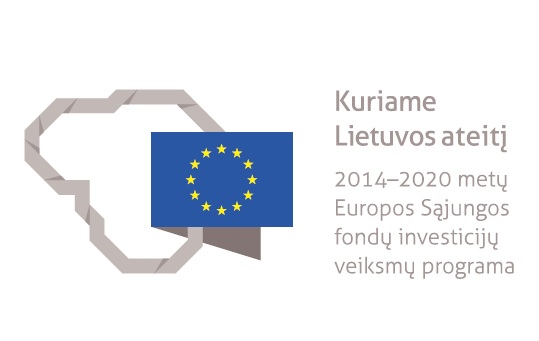 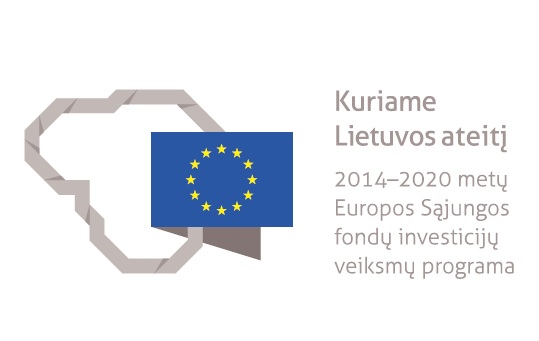 ĮVADAS	21.	Lazdijų miesto vietos veiklos grupė	31.1. Informacija apie VVG	31.2. VVG vertybės	71.3. VVG teritorijos vizija iki 2023 m.	72. Vietos plėtros strategijos įgyvendinimo teritorija ir gyventojų apibrėžtis	92.1. Vietos plėtros strategijos įgyvendinimo teritorija	92.2. Lazdijų miesto gyventojai	103. Teritorijos analizė	173.1.	Verslas Lazdijų rajono savivaldybėje	173.2.  Švietimas ir kultūra	183.3. Gyventojų nuomonės apklausa	213.4.	SSGG analizė	294.	Vietos plėtros strategijos tikslai, uždaviniai ir įgyvendinimo stebėsenos rodikliai bei integruoto ir novatoriško strategijos pobūdžio apibūdinimas	325.	LAZDIJŲ MIESTO BENDRUOMENĖS DALYVAVIMO, RENGIANT VIETOS PLĖTROS STRATEGIJĄ, APIBŪDINIMAS	346.	Vietos plėtros strategijos įgyvendinimo veiksmų planas	367.	Vietos plėtros strategijos valdymo ir stebėsenos tvarka	558.	Finansinis planas	61ĮVADAS Lazdijų miesto vietos veiklos grupė1.1. Informacija apie VVGLazdijų miesto vietos veiklos grupė įsteigta Lazdijų rajono savivaldybės tarybos, Lazdijų miesto seniūnijos, Lazdijų bibliotekininkų draugijos, Lazdijų sporto klubo „Sakalas“, UAB „Geividus“, Laimučio Palionio firmos, A. Gradeckos IĮ 2015-08-13 d. sprendimu, steigiamojo susirinkimo metu. Tai yra ribotos civilinės atsakomybės viešasis juridinis asmuo, kurio teisinė forma – asociacija, veiklos laikotarpis – neribotas.Lazdijų miesto VVG tikslas – pagerinti vietines įsidarbinimo galimybes, didinti bendruomenių socialinę integraciją, išnaudojant vietos bendruomenių, verslo ir vietos valdžios ryšius. Tuo tikslu siekti Asociacijos narių veiklos koordinavimo ir jos narių interesų atstovavimo ir tenkinti kitus viešuosius interesus pagal šias veiklos sritis:Telkti suinteresuotų vietos valdžios, verslo, nevyriausybinių ir kitų įstaigų bei organizacijų pastangas ieškant tinkamiausių sprendimų Lazdijų miesto ekonominei ir socialinei gerovei kelti;Ieškoti naujoviškų ir efektyvių būdų vietos gamtiniams, kultūriniams, žmonių ir kitiems materialiems ir nematerialiems ištekliams panaudoti Lazdijų miesto plėtrai;Skatinti ir palaikyti vietines miesto žmonių iniciatyvas verslo, gamtos apsaugos, švietimo, kultūros, socialinės paramos ir kitose srityse;Teikti pasiūlymus vietos ir nacionalinėms institucijoms bei organizacijoms dėl miesto plėtros planų ir priemonių kūrimo ir įgyvendinimo;Organizuoti miesto plėtros dalyvių švietimą bei mokymą, organizuoti ir teikti paramą miesto bendruomenių projektams ir iniciatyvoms įgyvendinti;Inicijuoti jaunimo ir kitų nevyriausybinių organizacijų programų ir projektų rengimą miesto bendruomenėse;Skatinti bendradarbiavimą su kitomis visuomeninėmis nacionalinėmis ir tarptautinėmis organizacijomis bei kitomis įstaigomis ir organizacijomis Lietuvoje ir užsienyje;Įstoti į kitas asociacijas, tarptautines organizacijas, kurių tikslas r veikla neprieštarauja Lietuvos Respublikos Konstitucijai, Asociacijų ar kitiems įstatymams;Vykdyti švietėjišką, prevencinę veiklą smurto prieš moteris ir vaikus klausimais;Prisidėti sprendžiant įdarbinimo klausimus ir problemas užimtumo didinimo, skurdo ir socialinės atskirties mažinimo klausimais;Padėti įgyvendinti lyčių lygybės ir nediskriminavimo principus;Padėti spręsti socialinės rizikos asmenų įdarbinimo, teisių ir problemų sprendimo klausimus;Prisidėti organizuojant ir vykdant prevencinius veiksmus ir tyrimus, siekiant mažinti žalingus įpročius;Prisidėti vykdant sveikatinimo paslaugų poreikio tyrimus;Padėti organizuoti sporto, laisvalaikio ir kultūros veiklas;Tenkinti kitus viešuosius interesus.Lazdijų miesto VVG valdymo organai:Lazdijų miesto VVG įstatai pateikiami prieduose.Visuotinį eilinį narių susirinkimą šaukia valdyba kartą per metus, ne vėliau kaip per 4 mėnesius nuo finansinių metų pabaigos. 	Valdybą 4 metų laikotarpiui renka ir atšaukia visuotinis narių susirinkimas. Valdybą sudaro 9 nariai (įskaitant valdybos pirmininką), kuriais skiriami Asociacijos narių – juridinių asmenų pasiūlyti fiziniai asmenys. 	Lazdijų miesto vietos veiklos grupės steigėjai yra:Lazdijų rajono savivaldybės taryba, veikianti per Lazdijų rajono savivaldybę, kodas 111106842, atstovaujama Lazdijų rajono savivaldybės mero Artūro Margelio, veikiančio pagal Lazdijų rajono savivaldybės tarybos 2015 m. liepos 31 d. sprendimą Nr. 5TS-146 „Dėl Lazdijų miesto vietos veiklos grupės steigimo“;Lazdijų miesto seniūnijos bendruomenės komitetas, juridinio asmens kodas 165247572, atstovaujama pirmininkės Vaidos Gazdziauskienės, veikiančios pagal Lazdijų miesto seniūnijos bendruomenės komiteto visuotinio narių susirinkimo 2015-08-04 protokolinį nutarimą;Lazdijų bibliotekininkų draugija, juridinio asmens kodas 302548913; atstovaujama draugijos narės Renatos Rudienės, veikiančios pagal Lazdijų bibliotekininkų draugijos visuotinio narių susirinkimo 2015-08-05 protokolinį nutarimą;Lazdijų sporto klubo „Sakalas, juridinio asmens kodas 193324182, atstovaujamas klubo prezidento Remigijaus Paulionio, veikiančio pagal Lazdijų sporto klubo „Sakalas“ konferencijos 2015-08-04 protokolinį nutarimą;UAB „Geividus“ , juridinio asmens kodas 302531522; atstovaujama direktoriaus Arūno Dambrausko, veikiančio pagal UAB „Geividus“ vienintelio akcininko Arūno Dambrausko 2015-08-04 sprendimą Nr. 10 „Dėl UAB „Geividus“ sutikimo būti asociacijos Lazdijų miesto vietos veiklos grupės steigėju“;Laimučio palionio firma, juridinio asmens kodas 165243360; atstovaujama direktoriaus Laimučio Palionio, veikiančio pagal Laimučio Palionio firmos savininko Laimučio Palionio 2015-08-04 sprendimą Nr. 1 „Dėl Laimučio Palionio firmos sutikimo būti asociacijos Lazdijų miesto vietos veiklos grupės steigėju“;A. Gradeckos IĮ, juridinio asmens kodas 301835604; atstovaujama direktoriaus Artūro Gradeckos, veikiančio pagal A. Gradecko vienintelio savininko Artūro Gradeckos 2015-08-04 sprendimą „Dėl A. Gradeckos individualios įmonės sutikimo būti asociacijos Lazdijų miesto vietos veiklos grupės steigėju“.	VVG valdyba veikia vadovaudamasi Lietuvos Respublikos įstatymais ir kitais teisės aktais, VVG įstatais ir VVG visuotinio narių susirinkimo sprendimais. Valdybos funkcijos: analizuoja Asociacijos veiklos rezultatus, finansinių išteklių panaudojimą, mokestinių patikrinimų ir auditų, inventorizacijos ir kitų vertybių apskaitos duomenis ir teikia siūlymus šiais klausimais visuotiniam narių susirinkimui ir vadovui; priima nutarimus nekilnojamojo turto pirkimo, perleidimo, nuomos, nuosavybės teisės apribojimų klausimais, nepažeisdama įstatymų nustatytų Asociacijos narių ir vadovo keliamus klausimus; nustato Asociacijos administracijos organizacinę struktūrą ir darbuotojų pareigybes, tvirtina administracijos darbuotojų atlyginimų dydžius; įgyvendina visuotinio narių susirinkimo nutarimus, tvirtina Asociacijos vietos plėtros strategijas bei kitus strateginius Asociacijos veiklos dokumentus; sprendžia kitus teisės aktų ir šių įstatų valdybos kompetencijai priskirtus Asociacijos veikloje kylančius klausimus.	2015 m. rugpjūčio 13 dieną Lazdijų miesto VVG valdybos pirmininke išrinkta Justina Greblikaitė. 	Vadovą renka ir atšaukia, nustato jo atlyginimą, tvirtina pareiginius nuostatus visuotinis narių susirinkimas. Vadovui taikomi šie reikalavimai: vadovas turi turėti aukštojo mokslo išsilavinimą ir patirties rengiant ir įgyvendinant strateginio planavimo dokumentus susijusius su Europos Sąjungos struktūrinių fondų ar kitos finansinės paramos valdymu ir panaudojimu arba ne mažesnę kaip 1 metų vadovaujamojo darbo patirtį įmonėje, įstaigoje ar organizacijoje, turinčioje ne mažiau kaip 5 darbuotojus. Vadovas atsako už Asociacijos tikslų įgyvendinimą, priima darbuotojus į darbą ir atleidžia iš jo, sudaro darbo sutartis su jais, parengia praėjusių finansinių metų Asociacijos metinės veiklos ataskaitą ir pateikia ją visuotiniam narių susirinkimui, pateikia Asociacijos duomenis, informaciją ir dokumentus Juridinių asmenų registro tvarkytojui, patiekia informaciją ir dokumentus visuotiniam narių susirinkimui, valdybai ir Asociacijos nariams, įgyvendina visuotinio narių susirinkimo nutarimus, analizuoja valdybos pasiūlymus, viešai skelbia ar organizuoja teisės aktuose nustatytos informacijos viešą paskelbimą, organizuoja savanoriškų darbų organizavimą LR savanoriškos veiklos įstatymo nustatyta tvarka, atlieka kitas teisės aktuose, šiuose įstatuose ir vadovo pareiginiuose nuostatuose nustatytas iš Asociacijos veiklos kylančias funkcijas.	2015 metų rugpjūčio mėnesį Lazdijų miesto VVG vadovu buvo paskirtas Marius Varnelis.1.2. VVG vertybėsŽemiau pateikiamas paveikslas su apibrėžtomis VVG vertybėmis. 1 pav. Lazdijų miesto VVG vertybės.Lazdijų miesto VVG ieško geriausio, konstruktyviausio ir efektyviausio būdo, kad pasiektume tinkamiausią rezultatą. Vadovaujamės aukštais darbo standartais, vertiname universalumą, patirtį, kuri leidžia prisitaikyti prie pokyčių ir greitai adaptuotis prie pasikeitusios situacijos. Nuolat ieškome naujų ir kūrybiškų problemos sprendimo būdų. Vertiname komandinį darbą, skatiname kiekieną asmenį dalyvauti vietos plėtros strategijos rengime ir įgyvendinime. Galiausiai, mes gerbiame šalia esančius asmenis nepriklausomai nuo jų lyties, rasės, amžiaus, seksualinės orientacijos ar įsitikinimų.1.3. VVG teritorijos vizija iki 2023 m.Įgyvendinant 2014 - 2020 metų Lazdijų miesto plėtros strategiją ir panaudojant turimus vietos išteklius bei stiprybes, būtų sudaryta galimybė miesto gyventojams  kurti naujas  ir išlaikyti esamas darbo vietas, aktyviai dalyvauti ekonominėje, socialinėje, kultūrinėje veikloje. Lazdijų miesto vietos veiklos grupės teritorijos vizija 2023 metams – tai miestas, kuriame gyvena lojalūs kraštui, darbštūs, gebantys keistis ir greitai prisitaikantys prie pokyčių gyventojai, kurie gerbia šalia esantį jauną ar seną, drąsiai imasi naujų iššūkių, yra iniciatyvūs, veiklūs savanoriai.Lazdijų miesto VVG įgyvendindamas projektą pagal priemonę Nr. 08.6.1-ESFA-V-911 „Vietos plėtros strategijų įgyvendinimas“. Lazdijų miesto VVG iki 2022 metų gruodžio 31 d. sieks, kad jos teritorijoje būtų:Didinamas bendrųjų socialinių paslaugų prieinamumas, didinamas teikiamų paslaugų spektras, skatinama savanorystė;Didinama informacijos apie teikiamas socialines paslaugas skaida;Skatinamos iniciatyvos, skirtos bedarbių ir neaktyvių darbingų gyventojų aktyvumui ir užimtumui didinti, gerinama padėtis darbo rinkoje;Skatinamas gyventojų verslumas, nes tik konkurencingas vietos verslas gebės efektyviai panaudoti vietos išteklius ir kurti naujas darbo vietas.2. Vietos plėtros strategijos įgyvendinimo teritorija ir gyventojų apibrėžtis2.1. Vietos plėtros strategijos įgyvendinimo teritorijaLazdijai - miestas Lietuvos pietinėje dalyje, apie 50 km į pietvakarius nuo Alytaus, apie 150 km nuo Vilniaus, 100 km nuo Kauno, apie 7 km į šiaurės rytus nuo Lietuvos-Lenkijos sienos. Lazdijų miestas turi seniūnijos statusą, todėl Lazdijų miesto teritorija yra prilyginama Lazdijų miesto seniūnijos teritorijai. 2014 metų pradžioje Lazdijų miesto seniūnijoje gyveno 4 357 gyventojai, seniūnijos teritorija užima 4,8 km2 plotą. 2 pav. Lazdijų miesto seniūnijos ribos.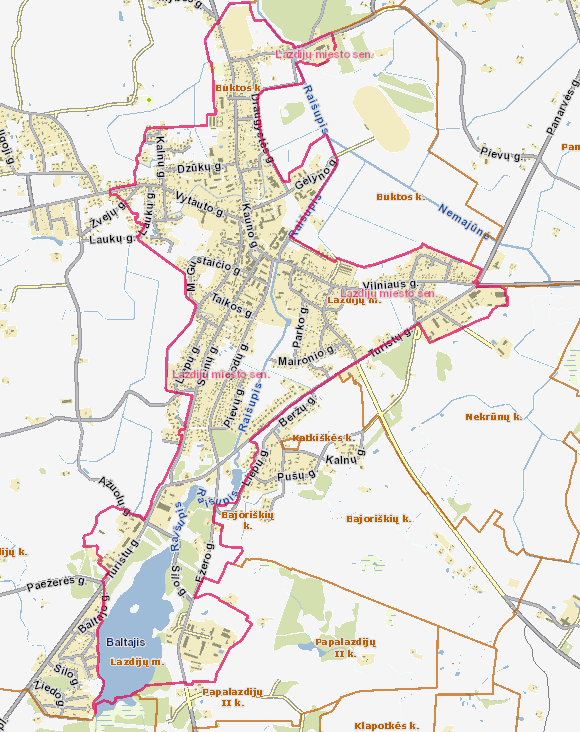 Per Lazdijus teka Riešupio upelis, pietinėje dalyje yra Baltajo ežeras, prie kurio yra įrengtas ir viešasis pležas. Lazdijų miestas išsidėstęs šiaurės-pietų kryptimi, miestą kertą kelias Nr. 135 (miesto teritorijoje – Turistų gatvė), kuris yra antras kelias pagal svarbą ir pralaidumą per Lietuvos-Lenkijos valstybinę sieną. Mieste veikia visos rajono centrui būdingos valstybinės įstaigos: Lazdijų rajono Savivaldybė, Valstybinė mokesčių inspekcija prie LR finansų ministerijos, Valstybinio socialinio draudimo fondo Lazdijų skyrius, Policijos komisariatas, apylinkės prokuratūra, Lazdijų darbo birža prie LR socialinės apsaugos ir darbo ministerijos, paštas, ugdymo bei kultūros įstaigos. Taip pat mieste yra Lazdijų Šv. Onos bažnyčia, Lazdijų sentikių cerkvė.2.2. Lazdijų miesto gyventojai	2001 m. visuotinio surašymo metu Lazdijų mieste gyveno 5 140 gyventojų, tuo tarpu 2011 m. surašymo duomenimis Lazdijų mieste gyveno 4 531 gyventojai. Pastaraisiais metais gyventojų skaičius ir toliau mažėjo – 2014 m. Lazdijų mieste jau gyveno tik 4 357 gyventojai, t.y. 15,2 proc. mažiau nei 2001 metų visuotinio surašymo metu ir 3,8 proc. mažiau nei 2011 metų surašymo metu. Pagal gyventojų skaičių Lazdijų miestas 2014 metais buvo tik 60 Lietuvos Respublikos miestas iš 103. Vidutinis gyventojų skaičiaus mažėjimas 2012-2014 metais yra stabilus ir siekia apie 0,8 proc. per metus3 pav. Lazdijų miesto gyventojai pagal lytį 2012-2014 metais (Lazdijų r. sav. duomenys).	Aukščiau pateiktame paveiksle matome, jog 2014 metais Lazdijų mieste gyveno 2 017 vyrų bei 2 340 moterų, t.y. moterys sudarė 53,7 proc. visų gyventojų. Per 2012-2014 metų laikotarpį moterų sumažėjo tik apie 0,5 proc., tuo tarpu vyrų skaičius sumažėjo apie 2,6 procentais. Numatoma, kad panaši tendencija planuojama išliks ir ateityje.Analizuojant Lazdijų miesto gyventojus pagal amžiaus grupes 2014 metais buvo nustatyta, jog daugiausia gyventojų buvo 45-49, 50-54, 55-59 metų amžiaus ir sudarė 23,3 proc. visų gyventojų. Jaunimas iki 29 metų sudarė beveik trečdalį gyventojų (apie 32,5 proc.), tuo tarpu senjorai (nuo 65 metų) sudarė beveik penktadalį, t.y. apie 19,3 proc. visų Lazdijų miesto gyventojų. Mieste yra išskirtinai bloga situacija 5-9 metų amžiaus grupėje - šioje amžiaus grupėje yra tik 5,4 proc. visų gyventojų. Pastebėta, kad esant didelei 25-29, 30-34 ir 35-39 amžiaus grupių emigracijai automatiškai nukentėjo 5-9 metų amžiaus grupei priskiriamų vaikų skaičius. Tačiau atvirkščiai teigiama situacija matoma 15-19 amžiaus grupėje, kam įtaką padarė didelis 45-49, 50-54 ir 55-59 amžiaus grupių asmenų kiekis.4 pav. Lazdijų miesto gyventojai pagal amžių 2012-2014 metais (Lazdijų r. sav. duomenys).Lazdijų mieste gyventojų skaičius, kurių amžiaus grupė 0-4 metai, kito netolygiai: gerokai 2013 metais išaugo apie 11,2 proc., tačiau 2014 metais sumažėjo 0,9 proc., tačiau visvien viršijo 2012 m. lygį. 5-9 metų Lazdijų miesto gyventojų skaičius keitėsi taip pat netolygiai – 2013 metais užfiksuotas 0,6 porc. augimas, tuo tarpu 2014 – 2,8 proc. sumažėjimas. 10-14 metų amžiaus gyventojų skaičius nežymiai sumažėjo 2013 metais – apie 1,2 proc., tačiau 2014 metais sumažėjimas išaugo iki 12,9 proc. 15-19 metų amžiaus gyventojų skaičius taip pat mažėjo 2013 metais (apie 1,3 proc.), tačiau vėlesniais metais išaugo apie 2,3 proc. 20-24 metų amžiaus Lazdijų miesto gyventojų mažėjimas sudarė atitinkamai 4,0 proc ir 0,8 proc. ir išliko pakankamai stabilus – šiuo laikotarpiu daugelis asmenų baigę mokyklas išvyksta studijuoti į kitus miestus, tačiau  išlieka registruoti tėvų namuose iki tol, kol sukuria šeimas. 25-29 metų asmenų skaičius kito taip pat netolygiai – 2013 metais mažėjo (8,2 proc.), o 2014 metais vėl augo – apie 7,1 proc. 30-34 metų gyventojų skaičiaus pokytis išlieka stabilus – mažėja vidutiniškai apie 2,6 proc. gyventojų per metus. Tai asmenys, dažniausiai jau sukūrę šeimas ir išvykę jau su visa šeima (5-9 metų amžiaus vaikais). 35-39, 40-44 bei 45-49 metų asmenų grupės pasižymėjo panašia tendencija kaip ir kiti, linkę migruoti asmenys: 2013 metais gyventojų mažėjo atitinkamai apie 0,7 proc., 9,0 proc. ir 0,6 proc., o 2014 metais mažėjo dar apie 7,8 proc., 5,3 proc. ir 4,9 proc. 50-54, 55-59 bei 60-64 metų asmenų grupėse tendencijos buvo atvirkščios dėl mažesnės galimybės emigruoti ir buvo daugiausiai teigiamos – gyventojų skaičius 2013 metais didėjo atitinkamai apie 1,1 proc., 3,5 proc. ir 6,8 proc, o 2014 metais – 50-54 metų grupės asmenų skaičius nežymiai susitraukė (0,3 proc.), tuo tarpu 55-59 ir 60-64 metų amžiaus grupė išsiplėtė 9,2 proc ir 0,3 proc. Pensinio amžiaus gyventojų pokytį dažniausiai lemia mirtingumas, tad šio amžiaus asmenų pokyčius prognozuoti sunku – 2013 metais jų sumažėjo vidutiniškai 0,9 proc, tuo tarpu 2014 metais išaugo 2,6 proc.	Daugiausia moterų gyventojų pagal amžiaus grupę 2014 metais buvo 50-54 metų ir sudarė 8,8 proc. proc. visų gyventojų moterų. Tuo tarpu daugiausia vyrų gyventojų buvo 15-19 metų amžiaus ir 2014 metais sudarė 8,9 proc. visų gyventojų vyrų.5 pav. Lazdijų m. gyventojai pagal amžių ir lytį (Lazdijų r. sav. duomenys)	Lazdijų mieste 2001 ir 2011 metų visuotinio surašymo duomenimis lietuviai sudarė apie 96,1 proc. visų gyventojų, nuo 2,6 proc. iki 2,4 proc. sumažėjo mieste gyvenančių rusų, nuo 0,5 proc. iki 0,4 proc. sumažėjo lenkų tautybės žmonių ir nuo 0,8 proc. iki 1,1 proc išaugo kitų tautybių asmenų skaičius (baltarusiai, ukrainiečiai bei kiti). 6 pav. Lazdijų m. gyventojai pagal tautybę 2001 ir 2011 metais (Visuotinio surašymo duomenys)Daugiausia Lazdijų miesto gyventojų turėjo vidurinį išsilavinimą ir sudarė 35,2 proc. visų gyventojų, 28,5 proc. gyventojų turėjo aukštąjį išsilavinimą, aukštesnįjį išsilavinimą turėjo 17,5 proc. gyventojų. Dalis gyventojų turėjo pradinį ir pagrindinį išsilavinimą. Vadovaujantis LR Konstitucija yra įtvirtinta, jog asmenims iki 16 metų mokslas privalomas. Šioje dalyje svarbu pastebėti, jog Lazdijuose nuo 2013 metų veikia Lazdijų trečiojo amžiaus universitetas, kuriame studijuoja, veiklas vykdo bei užsiima savanoryste vyresnio amžiaus asmenys. Šiame universitete vyksta netradiciniai mokymai – atviros diskusijos su įvairių sričių žinovais, mokomasi naujų užsienio kalbų, vykstama į pažintines ekskursijas, vykstama savanoriauti ne tik Lietuvoje, tačiau ir užsienyje. Prie suaugusiųjų  švietimo nuolatinio mokymosi prisideda ir Lazdijų švietimo centras, Lazdijų rajono savivaldybės Švietimo, kultūros ir sporto skyrius. Visos šios veiklos, taip pat ir Lazdijų rajono savivaldybės administracijos bei kitų įstaigų įgyvendinti mokymų projektai, finansuoti ES lėšomis prisideda prie Konstitucijoje įtvirtintos neformaliojo suaugusiųjų švietimo nuostatos įgyvendinimo: „neformaliojo suaugusiųjų švietimo paskirtis – sudaryti sąlygas asmeniui mokytis visą gyvenimą, tenkinti poreikius, tobulinti įgytą kvalifikaciją, įgyti papildomų kvalifikacijų, neformalus suaugusiųjų švietimas teikiamas kiekvienam jį pasirinkusiam asmeniui, ne jaunesniam kaip 18 metų“. Lazdijų mieste daug dėmesio skiriama ir gyventojų savišvietai – sudaromos galimybės asmeniui nuolat savarankiškai mokytis remiantis supančia informacijos erdve - bibliotekos, žiniasklaida, internetas, muziejai ir kt., taip pat dalintis sukaupta patirtimi bendruomeninėje veikloje ir pan.	Gyventojų analizė pagal santuokinę padėtį dažnai leidžia atpažinti jautresnius bendruomenės asmenis: išsituokusiems gyventojams dažnai reikia papildomos pagalbos buityje, auginant vaikus (ypač mažamečius), našliams (dažnai vyresniame amžiuje) reikalinga socialinė pagalba, būtinas bendravimas su panašaus amžiaus asmenimis, vieniši asmenys taip pat susiduria su sunkumais, kuomet neturi su kuo bendrauti, susipažinti, galbūt sukurti šeimą ir pan.	2014 metais Lazdijų mieste buvo įregistruota 129 santuokos bei 60 ištuokų, arba išsituokia apie 46,5 proc. susituokusiųjų (2013 m – apie 36,8 proc., 2012 m. – apie 41,3 proc.) . Per nagrinėjamą laikotarpį santuokų skaičius sumažėjo 14,0 proc, ištuokų – 3,2 proc. 2014 metais Lazdijų mieste gimė 29 naujagimiai, o tai buvo apie 3,3 proc. mažiau nei 2012 metais, bei 37,0 proc. mažiau nei 2012 metais. 2014 metais mirusiųjų buvo 11,5 proc. daugiau nei 2013 metais (2014 metais mirė 68 asmenys) ir apie 19,3 proc. daugiau nei 2012 metais. Turimi gimstamumo ir mirtingumo rodikliai parodo, kad visu nagrinėjamu laikotarpiu Lazdijų mieste buvo neigiamas natūralus gyventojų prieaugis (gimusių žmonių skaičius buvo dvigubai mažesnis nei mirusių).7 pav. gimstatmumas ir mirtingumas 2012-2014 metais Lazdijų m. (Lazdijų r. sav. duomenys).	2014 metais vidutinis metinis nedarbo lygis Lazdijų mieste buvo 16,7 proc. ir tai buvo 0,9 procentiniu punktu žemesnis nei 2013 metais ir 1,7 proc žemesnis nei 2012 metais. Faktinis 2014 metų bedarbių skaičius buvo 493 asmenys. Per metus buvo įdarbinti 138 asmenys, dar 128 buvo nusiųsti į aktyvias darbo rinkos priemones.8 pav. Bedarbių skaičius 2012-2014 metais Lazdijų m. (Lazdijų r. sav. duomenys).Lazdijų mieste 2012 - 2014 metų laikotarpiu socialinių pašalpų gavėjų skaičius sumažėjo 23,0 proc. (2012 m. socialines pašalpas gavo 448, 2013 m – 415, 2014 m. 345 asmenys). Nagrinėjamu laikotarpiu išlaidos socialinėms pašalpoms siekė atitinkamai 383,905 tūkst. Eur, 360,207 tūkst. Eur ir 247,262 tūkst. Eur. Pagalbą gaunančių maistu asmenų skaičius taip pat sumenko: 2012 metais pagalbą gavo 808 asmenys, 2013 m – 734 asmenys, 2014 m – 522 asmenys – tai reiškia, kad nagrinėjamu laikotarpiu pagalbą maistu gaunačių asmenų skaičius sumažėjo 35,4 proc.9 pav. Socialinės pašalpos gavėjų skaičius 2012-2014 metais Lazdijų m. (Lazdijų r. sav. duomenys).	Lazdijų mieste socialines paslaugas teikia 1 įstaiga (VŠĮ „Lazdijų socialinių paslaugų centras“), su socialinių paslaugų gavėjais dirba 16 socialiniai darbuotojai. Įstaigų skaičius analizuojamu laikotarpiu nekito.3. Teritorijos analizėVerslas Lazdijų rajono savivaldybėje	2014 metais Lazdijų rajono savivaldybėje iš viso veikė 275 mažos, 21 vidutinė ir 1 didelė įmonės. Daugiausia kinta mažų įmonių skaičius – kiekvienais metais auga priklausomai nuo didėjančio gyventojų verslumo augančių galimybių.10 pav. Lazdijų r. sav. veikiančios įmonės pagal dydį 2012-2014 metais (Lazdijų r. sav. duomenys).	2014 metais buvo įregistruotos 27 įmonės, o tai buvo net 80 proc. daugiau nei praėjusiais 2013 metais ir 22,7 proc. daugiau nei 2012 metais.	Pagal juridinę formą 2014 metais daugiausia veikė uždarųjų akcinių bendrovių – 92, 79 asociacijos, 75 individualios įmonė ir kitos. Daugelio įmonių skaičius išliko stabilus visu analizuojamu laikotarpiu.11 pav. Lazdijų r. sav. veikiančių įmonių dydis pagal darbuotjų skaičių 2012-2014 metais (Lazdijų r. sav. duomenys).2014 metais daugiau nei pusę – 54,0 proc.visų įmonių sudarė mažos įmonės, kuriose dirba iki 0-4 darbuotojų, 21,8 proc. įmonių dirbo 5-9 darbuotojai, 12,1 proc įmonių dirbo 10-19 darbuotojų, 12,1 proc. įmonių dirbo 20 ir daugiau darbuotojų. Iš šių duomenų galima aiškiai matyti, kad Lazdijų rajono savivaldybėje dominuoja mažos įmonės, kuriose dirba iki 9 darbuotojų.3.2. Švietimas ir kultūraLazdijų mieste veikia šios ugdymo įstaigos:Lazdijų rajono savivaldybės švietimo, kultūros ir sporto skyrius, VŠĮ „Lazdijų sporto centras“, sporto klubas „Sakalas“ ir sporto klubas „Vytautas“ organizuoja vaikų ir suaugusiųjų sportinę veiklą, sudaro sąlygas sveikas ir saugias sąlygas gyventojams užsiimti kūno kultūra ir sportu bei teikia kokybiškas sporto paslaugas. Taip pat organizuojamos ir vykdomos įvairaus tipo treniruotės, sportinės varžybos, stovyklos, masiniai sveikatingumo, kūno kultūros ir sporto renginiai.Lazdijų rajono savivaldybės švietimo, kultūros ir sporto skyrius, VŠĮ „Lazdijų švietimo centras“ bei du Lazdijų mieste veikiantys sporto klubai organizuoja ir vykdo tęstinį mokymą, neformalųjį suaugusiųjų švietimą. Taip pat teikia pedagoginę psichologinę pagalbą, vykdo valstybės tarnautojų mokymus bei teikia kosultacines, mokymo ir kitas praktinės pagalbos paslaugas smulkaus ir vidutinio verslo subjektams, veikiantiems Lazdijų rajono savivaldybėje.	Lazdijų mieste yra šie lankytini objektai:Lazdijų krašto muziejus, esantis adresu Seinų g. 29. Muziejuje gausu etnografinių, senosios architektūros, dvarų ir istorinių paminklų aprašymų, nuotraukų. Muziejus atspindi Lazdijų krašto istoriją: čia rodomi seni žemėlapiai, kuriuose pažymėtas miesto vardas, istoriniai dokumentai, archeologiniai radiniai, menantys jotvingius bei jų piliakalnių praeitį.Motiejaus Gustaičio memorialinis muziejus, esantis adresu Seinų g. 31. Ekspozicijoje rodomos nuotraukos, knygos, laiškai, prisiminimai, pasakojantys apie M. Gustaičio gyvenimą ir kūrybą.Laisvės kovų muziejus, esantis adresu Vytauto g. 11. Ekspozicija įrengta name, kuriame pokario metais buvo įsikūrusi Valstybinio saugumo Lazdijų būstinė (KGB). Joje buvo tardomi Lietuvos žmonės, iš čia buvo išvežami į kalėjimus, čia buvo sudarinėjami tremiamų į Sibirą lietuvių ir kitų Lietuvos piliečių sąrašai. Apie rezistencinę kovą, trėmimus ir įkalinimus ekspozicijoje pasakoja to laikotarpio dokumentai, tremtinių, partizanų ir politinių kalinių nuotraukos, atsiminimai, naudoti daiktai, garso ir vaizdo medžiaga.Nepriklausomybės paminklas pagrindinėje Nepriklausomybės aikštėje, pastatytas 1938 metais, atstatytas – 1990 metais.Neobarokinė dvibokštė Lazdijų Šv. Onos bažnyčia, pastatyta 1895 metais.Antkapinis paminklas 1944-1953 m. Lazdijų apylinkėse žuvusių Dainavos apygardos partizanų, įamžintų politinių kalinių ir tremtinių atminimui.12 pav. Lazdijų mieste esančių lankytinų vietų žemėlapis.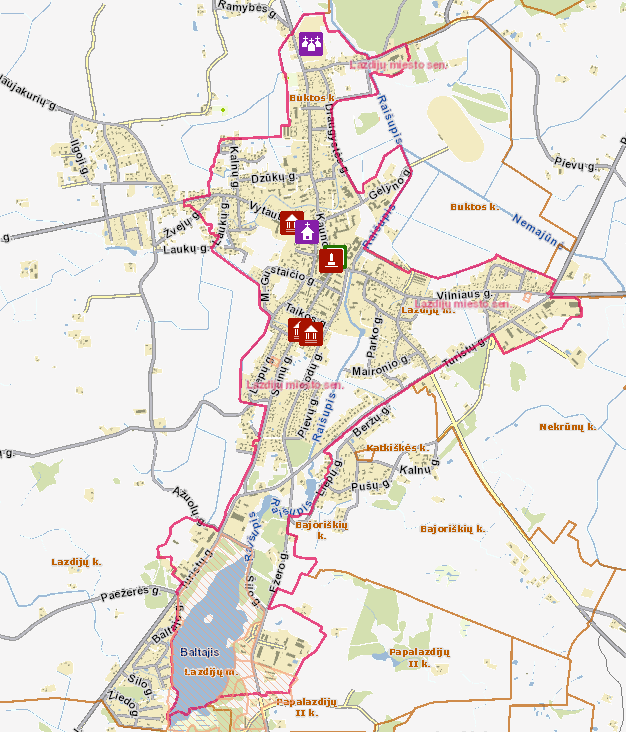 Kultūros sklaida Lazdijų mieste užsiima Lazdijų miesto kultūros centras, Lazdijų viešoji biblioteka, taip pat rajono spauda. Lazdijų miesto kultūros centras – daugiafunkcinis kultūros centras, besinaudojantis moderniais objektais ir techninėmis priemonėmis, atviras visuomenei, tenkinantis bendruomenės narių saviraiškos poreikius, organiškai įsiliejantis į Alytaus apskrities ir Dzūkijos regiono kultūros terpę, patrauklus užsieniečiams savo kultūros produkcija, teikiamomis paslaugomis ir rekreacijos objektais. Kultūros centro darbuotojai – kvalifikuoti, iniciatyvūs, gebantys operuoti informacijos srautais, gerbiantys save ir kiekvieną visuomenės narį - specialistai. Meno kolektyvai – šiuolaikiški, puoselėjantys lietuvių tautinę savimonę, konkurencingi rinkos sąlygomis. Lazdijų kultūros centre Lazdijų mieste veikia 9 mėgėjų meno kolektyvų: kamerinis choras „Gaustas“, tradicinė kapela „Dziedukai“, vaikų liaudiškos muzikos kapela „Anūkucai“, folklorinis ansamblis „Dainuviai“ ir „Riecimėlis“, vokalinis ansamblis „Tremtinys“, estradinė grupė „Kryžkelė“, Lazdijų suaugusių tautinių šokių kolektyvas „Lazdija“ ir meninės raiškos studija „MACINGA”. Lazdijų mieste ir rajone tradiciniais renginiais jau tapo tarptautinė šventė „Pasienio fiesta“, tarptautinis Jaunimo vargonų muzikos festivalis”Clavis Coeli”, kaimo kapelų varžytuvės „Netgi vakaruškos“, suaugusių dramos kolektyvų šventė „Gonkelės“, vaikų dramos kolektyvų šventė „Bildukai“, Oninių šventė prie Prelomciškės piliakalnio ir kt. Didelę reikšmę rajono bendruomenės kultūriniam gyvenimui taip pat turi viešoji biblioteka. Lazdijų rajono viešoji biblioteka yra miesto centre, todėl joje patogu lankytis tiek miesto ir tiek rajono bendruomenei. Sportas – pagal tam tikras taisykles organizuojama žmonių veikla, derinant fizinius ir intelektinius gebėjimus, skirta varžymuisi, laisvalaikio praleidimui, įvairių įgūdžių lavinimui. Fizinis lavinimas susijęs su visu žmogaus gyvenimu, veikla, darbu, mityba, aplinka ir kitais veiksniais. Todėl kūno kultūros užsiėmimai suprantami, kaip kryptinga ugdytojo ir ugdomojo sąveika, bendradarbiavimas, asmens sveikatos stiprinimas, fizinio išsivystamo ir fizinio pajėgumo gerinimas, noro pačiam siekti fizinio tobulumo skiepijimas, sveikos gyvensenos ugdymas. Kiekviena fizine veikla ne tik skatinamas poreikis judėti, teikiama žinių, įtvirtinami mokėjimai ir įgūdžiai, bet ir žadinamos teigiamos emocijos, ugdomos dorovinės nuostatos ir dorovingas elgesys, teigiami charakterio bruožai. Todėl fizine būkle reikia rūpintis ne kartkartėmis, o tikslingai, sistemingai ir nuosekliai. Lazdijų miesto sportinę veiklą vykdo ir koordinuoja VŠĮ „Lazdijų rajono sporto centras“, veikia du sporto klubai. Centras organizuoja ne tik rajonines, bet ir respublikos įvairių sporto šakų pirmenybes, varžybas. Šiuo metu aktyviai sportuojančių asmenų skaičius Lazdijų mieste siekia 448, ir per nagrinėjamą 2012-2014 metų laikotarpį išaugo 25,1 proc.Daug dėmesio Lazdijų mieste skiriama meniniam moksleivių ugdymui: veikia Lazdijų meno mokykla. Šiuo metu meno mokykloje Lazdijų mieste veikia 6 kolektyvai: kapelukė „Trepsiukai“, jaunių choras, jaunučių chotas, pop grupė – „Či-ki-ta“, folklorinis ansamblis „Kvietkelis“, elektro akustinis ansamblis. Taip mokykloje veikia choreografijos skyrius, dailės skyrius, fortepijono skyrius, instrumentinės muzikos skyrius ir teorinis vokalinis skyrius.3.3. Gyventojų nuomonės apklausaLazdijų miesto gyventojų apklausa dėl Lazdijų miesto plėtros strategijos parengimo 2016-2023 metams buvo vykdoma nuo 2015 m. spalio 28 d. iki 2015 m. lapkričio 30 d. Apklausoje dalyvavo 303 Lazdijų rajono gyventojų, iš jų – 247 Lazdijų miesto gyventojai bei dirbantys ir vykdantys veiklą Lazdijų mieste. Tai sudaro apie 5,8 procento nuo visų Lazdijų miesto gyventojų (generalinė aibė 4 244 gyventojai). Apklausos metu buvo siekiama užtikrinti, jog apklausa būtų reprezentatyvi, todėl buvo kviečiami dalyvauti visų amžių, lyties, išsilavinimo gyventojai, apklausa vykdyta tiek internete, tiek popierine forma, kuri buvo prieinama Lazdijų rajono savivaldybėje, seniūnijoje, Alytaus teritorinės darbo biržos Lazdijų skyriuje, VŠĮ „Socialinių paslaugų centras“ bei kitose viešose įstaigose.73,7 proc. apklausoje dalyvavusių asmenų buvo moterys, 26,3 proc. – vyrai. Respondentai buvo visų amžiaus grupių: daugiausia respondentų buvo 30-39 metų amžiaus – 26,3 proc., 24,7 proc. respondentų buvo 40-49 amžiaus, 18,6 proc. buvo 18-29 metų amžiaus, 17,0 proc buvo 50-59 metų amžiaus. Apie 63,2 proc. apklausoje dalyvavusių Lazdijų miesto gyventojų turėjo aukštąjį išsilavinimą, 13,0 proc. aukštesnįjį, 11,7 proc. profesinį, 12,1 proc – kitą išsilavinimą.13 pav. Apklausos respondentai pagal amžių ir išsilavinimą.	Tiriant respondentus pagal užsiėmimą buvo nustatyta, jog daugiausia 44,9 proc. buvo tarnautojai, 13,8 proc. - darbininkai, 9,7 proc. - bedarbiai, 7,7 proc. – moksleiviai, po 5,7 proc. pensininkų ir vadovaujantį darbą dirbančių asmenų, bei kiti 12,5 proc. būvo ūkininkai, verslininkai, sezoniniai darbuotojai, namų šeimininkės bei užsiėmė kita veikla.14 pav. Apklausos respondentai pagal užsiėmimą.	Daugiausia respondentų nurodė, jog vidutinės mėnesio pajamos vienam namų ūkio nariui sudarė 103-325 Eur (49,0 proc.), apie 23,1 proc. respondentų nurodė, jog vidutinės pajamos sudarė 326-554 Eur, 13,0 proc. nurodė, jog pajamos didesnės nei 554 Eur, apie 10,5 proc. respondentų nurodė, jog pajamos sudarė 36-102 Eur vienam namų ūkio nariui,4,5 proc. nurodė, jog pajamos buvo iki 36 Eur. 15 pav. Apklausos respondentų mėnesio pajamos vienam namų ūkio nariui.	Apklausos metu respondentų buvo prašoma išskirti pagrindines Lazdijų miesto problemas su galimybe nurodyti jiems svarbias. Buvo nustatyta, jog pagrindines tris problemas gyventojai laiko nedarbą, mažas gyventojų pajamas, gyventojų skaičiaus mažėjimą ir gyventojų sėnėjimas Kitos problemos nebuvo laikomomis itin svarbiomis (blogos infrastruktūros (kelių, apšvietimo, viešųjų pastatų, vandentiekio ir pan.), paslaugų trūkumo, kitų tautybių asmenų pabėgėlių integracijos problemos). Papildomai gyventojai nurodė asmenines problemas (bendruomenių susikaldymas, girtavimas, pramoginių ir kultūrinių renginių trūkumas, mažas įvairių amžiaus grupių užimtumo lygis, valdžios kaitos trūkumas, žemas socialinis aktyvumas).16 pav. Apklausos respondentų išskirtos pagrindinės Lazdijų m. problemos.	Atliekant paslaugų poreikio tyrimą buvo nustatyta, jog gyventojams labiau trūksta šių paslaugų (prioriteto tvarka):Transportavimo paslaugos judėjimo negalią turintiems asmenims;Neaktyvių darbingų gyventojų užimtumo paslaugos;Psichologinė pagalba ir konsultavimas;Sociokultūrinės paslaugos;Verslumo mokymų paslaugos ir konsultacijos verslo pradžiai ir plėtrai: verslo kūrimo, besikuriančio verslo konsultavimas, pagalba randant tiekėjus bei klientus, mentorystė „verslas – verslui“, teikiant konsultacijas konkretaus verslo kūrimui ir plėtrai;Naujų profesinių įgūdžių įgijimui reikalingos paslaugos;Specialios socialinės priežiūros paslaugos socialinę atskirtį patiriantiems asmenims: psichosocialinės ir intensyvios krizių įveikimo pagalbos, socialinių įgūdžių ugdymo ir palaikymo, pagalbos į namus ir kt.Vaikų ir jaunimo užimtumo paslaugos;Vyresnio amžiaus asmenų ir sunkių ligonių priežiūra: slauga, vaistų suleidimas, aprūpinimas būtiniausiais pirkiniais ir pan.;Konsultavimas teisiniais klausimais;Tarpininkavimo paslaugos ir pagalba įsitraukiant į savanoriškas veiklas;Papildomai respondentai kaip trūkstamas paslaugas nurodė: sveikatingumo, vaikų užimtumo, etikos auklėjimo, reklamos, gyvūnų globos, verslo kūrimo, smulkių namų ūkio darbų atlikimo, maitinimo, aktyvaus poilsio paslaugų.16 pav. Apklausos respondentų išskirtas paslaugų poreikis Lazdijų m. Už trūkstamas paslaugas iš dalies mokėtų sutiktų 48,6 proc. apklaustųjų, 34,8 proc. nurodė, jog trūkstamas paslaugas sutiktų pirkti, 16,6 proc. nurodė, jog mokamų paslaugų nepirktų. Tarp sutinkančių pirkti paslaugas arba iš dalies mokėti buvo aukštesnes pajamas gaunančių grupių atstovai.17 pav. Apklausos respondentų išskirtos veiklos, kurias galėtų vykdyti Lazdijų m. Respondentų buvo klausiama, kokias ekonomines veiklas galėtų vykdyti Lazdijų miesto bendruomenės ir organizacijos bei pavieniai asmenys, kurioms galėtų būti suteikiama Europos Sąjungos parama. Atlikus analizę prioriteto tvarka nurodytos veiklos buvo šios:Ūkininkų produkcijos realizavimas;Vaikų ir jaunimo užimtumo organizavimas;Vyresnio amžiaus asmenų ir sunkių ligonių priežiūros paslaugų teikimas;Laisvalaikio būrelių organizavimas;Mokymų, skirtų darbo įgūdžių lavinimui, organizavimas ir vykdymas;Renginių organizavimas;Konsultavimas teisiniais klausimais;Maitinimo paslaugų teikimas;Rinkodaros ir reklamos paslaugų teikimas;	Taip pat buvo pasiūlytos veiklos: benamių gyvūnų globa, gamybinė veikla, smulkaus verslo plėtra.	Lazdijų miesto gyventojai būtų linkę imtis bendruomeninio verslo iniciatyvų ir įgyvendinti bendruomeninį verslą skatinančius projektus (38,1 proc. respondentų), tiek pat šiuo metu nežino (38,1 proc.), 17,0 proc. apklaustųjų nebūtų linkę, 6,8 proc. svarsto apie galimybę tokių projektų galimybę.	Net 40,5 procento respondentų nurodė, jog sutiktų dalyvauti veiklose/paslaugų teikime ir dalyvauti savanoriškais pagrindais. Pagrindinės veiklos, kuriose dalyvautų daugiausia respondentų buvo nurodytos šios:Pagalba namuose;Renginių organizavimas, sociokultūrinės paslaugos;Atskirų bendruomenės iniciatyvų įgyvendinimas;Atskirų asmenų švietimas, mokymas ir informacijos teikimas;Darbas su neįgaliaisiais;18 pav. Apklausos respondentų išskirtos veiklos, kuriose dalyvautų savanoriškais pagrindais. 	Respondentų buvo prašoma pateikti nuomonę, kurios asmenų grupės mieste yra labiausiai pažeidžiamos. Apklausos metu nustatyta, jog gyventojai mano, jog labiausiai pažeidžiami buvo bedarbiai, neįgalieji ir jaunimas (iki 29 metų).	Apklausos metu respondentų buvo prašoma įvertinti su kokiomis problemomis susidurs į Lazdijų miestą atvykę imigrantai/pabėgėliai. Buvo nustatytos šios didžiausios problemos:Kalbos (74,9 proc. apklaustųjų atsakė, kad ši problema bus aktuali);Darbo trūkumo (55,5 proc.);Kultūrinės (44,1 proc.); Religinės (23,9 proc.);Diskriminacijos dėl rasės (20,6 proc.) Integracijos (19,6 proc.)Kitos problemos vertinamos kaip ne tokios reikšmingos (saviraiškos, maisto įvairovės, informavimo trūkumo, socialinio statuso ir pan.).19 pav. Apklausos respondentų išskirtos pagrindinės problemos, su kuriomis galėtų susidurti pabėgėliai Lazdijų m. 	Respondentų buvo klausiama, ar teko susidurti su psichologiniu smurtu (mobingu) darbe. Rezultatai parodė, jog kiek daugiau nei trečdalis (35,2 proc.) respondentų susiduria su mobingu. 20 pav. Apklausos respondentų išskirtos psichologinio smurto (mobingo) rūšys. 	Apklausos metu buvo prašoma nurodyti, kaip pasireiškė psichologinis smurtas. Pagrindiniai veiksniai, įvardinti kaip mobingas buvo: psichologinis spaudimas (22,3 proc.), intrigos (17,4 proc.) ir žeminimas (13,2 proc.). Taip pat buvo nurodyta, kad mopingas pasireiškia ne tik psichologiniu spaudimu iš vadovybės, bet ir iš kolegų pusės. 69,0 proc. asmenų, nurodžiusių, jog susiduria su mobingu, buvo moterys. Daugiau informacijos apie asmenis, susiduriančius su psichologiniu smurtu, išskirti nėra tikslinga, nes jie priklauso visoms amžiaus grupėms, nepriklausomai nuo išsilavinimo, užimamų pareigų ar dirbamo darbo.Anketinės apklausos metu gyventojai nustatė jų manymu svarbiausius prioritetus teikiant Europos Sąjungos paramą Lazdijų mieste. Didžiausią prioritetą respondentai skyrė paslaugų vaikams ir jaunimui plėtra (4,23 balo iš 5 galimų), tuo tarpu respondentų nuomone, mažiausiai dėmesio reiktų skirti tautinių mažumų integracijai (2,68 balo).21 pav. Apklausos respondentų išskirtos pririotetinės veiklos rūšys. Anketinės apklausos metu gyventojai nustatė jų manymu svarbiausius prioritetus teikiant Europos Sąjungos paramą Lazdijų mieste. Didžiausią prioritetą respondentai skyrė paslaugų vaikams ir jaunimui plėtra (4,23 balo iš 5 galimų), tuo tarpu respondentų nuomone, mažiausiai dėmesio reiktų skirti tautinių mažumų integracijai (2,68 balo).SSGG analizėVietos plėtros strategijos tikslai, uždaviniai ir įgyvendinimo stebėsenos rodikliai bei integruoto ir novatoriško strategijos pobūdžio apibūdinimasLAZDIJŲ MIESTO BENDRUOMENĖS DALYVAVIMO, RENGIANT VIETOS PLĖTROS STRATEGIJĄ, APIBŪDINIMASRengiant Lazdijų miesto vietos plėtros strategiją buvo konsultuojamasi su vietos bendruomenių ir verslo atstovais, diskutuojama su savivaldybės politikais ir savivaldybės administracijos padalinių atstovais, besiribojančių VVG atstovais, nevyriausybinių organizacijų, verslo įmonių atstovais. Lazdijų rajono savivaldybės internetinėje svetainėje 2015 m. spalio 28 d. buvo patalpinta informacija apie rengiamą strategiją - trumpai prastatytos projekto veiklos ir projekto esmė. Taip pat visi suinteresuoti asmenys buvo kviečiami dalyvauti strategijos rengime, atlikti apklausą ir teikti projektinius pasiūlymus. Siekiant viešinti projektą informacija apie projektą A3 plakato forma buvo pakabinta prie Lazdijų miesto VVG būstinės. Siekiant į strategijos rengimą įtraukti daugiau gyventojų buvo pakabinti kvietimai dalyvauti vietos plėtros strategijos rengime ir kitose Lazdijų miesto įstaigose.2015 m. spalio 28 d. Lazdijų rajono viešojoje bibliotekoje vyko pirmasis susitikimas su Lazdijų miesto gyventojais, organizacijų ir savivaldybės administracijos darbuotojais. Renginio metu buvo pristatyta Lazdijų miesto vietos veiklos grupė, pristatyta programa, pagal kurią rengiama strategija, strateginės kryptys, finansavimas, taip pat pateikta popierinė apklausa. Lazdijų miesto gyventojų, suinteresuotų asmenų apklausa vykdyta nuo 2015 m. spalio 28 d. iki 2015 m. lapkričio 30 d. (vykdyta popierinėje ir el. versijoje). Apklausoje dalyvavo 303 Lazdijų rajono gyventojų, iš jų 247 Lazdijų miesto gyventojai (įskaitant dirbančius/vykdančius veiklą Lazdijų mieste). Dėl Lazdijų miesto vietos strategijos rengimo aktyviai dalyvauti papildomai buvo kviečiami gyventojai ir organizacijų atstovai antrajame susitikime 2016 m. sausio 26 dieną Lazdijų rajono viešojoje bibliotekoje. Susitikimo metu buvo pristatytas Lazdijų miesto plėtros strategijos projektas: pristatyti esamos būklės analizės duomenys, gauti rezultatai po gyventojų apklausos, apibendrinta SSGG analizė, nustatyti strategijos tikslai, uždaviniai, galimos priemonės, veiklos bei pareiškėjai. Lazdijų miesto vietos plėtros strategija tvirtinama pagal visas procedūras, numatytas Vietos plėtros strategijų rengimo taisyklėse, patvirtintose LR Vidaus reikalų ministro 2015 m. sausio 22 d. įsakymu Nr. 1V-36. Taikytos viešinimo ir konsultavimosi priemonės yra pakankamos strategijai parengti, kadangi tai buvo besitęsianti konsultavimasis ir viešinimas visos strategijos rengimo metu. Apie strategijos rengimą buvo informuojama ir pasiūlymai renkami trimis skirtingomis priemonėmis: talpinant straipsnius ir informaciją internete; organizuojant susitikimus su interesų grupių atstovais; platinant ir skatinant užpildyti anketas. Vietos plėtros strategijos įgyvendinimo veiksmų planasVietos plėtros strategijos valdymo ir stebėsenos tvarka	Siekiant užtikrinti VPS įgyvendinimą, yra sukurta jos įgyvendinimo valdymo ir stebėsenos vidaus sistema, kuri leis nuolatos stebėti ir periodiškai vertinti VPS įgyvendinimo pažangą. VPS įgyvendinimo stebėsena yra sistemiškas bei kompleksiškas priemonių, susietų su VPS įgyvendinimu, kokybinių ir kiekybinių pokyčių stebėjimo, vertinimo ir pasiūlymų dėl VPS įgyvendinimo tobulinimo procesas.VPS įgyvendinimo valdymo ir stebėsenos tikslas – sukurti patikimą ir objektyvią VVG atstovaujamos teritorijos plėtros koordinavimo, VPS įgyvendinimo stebėsenos tvarką, užtikrinti racionalų ES ir nacionalinės paramos lėšų paskirstymą ir jų įsisavinimą laiku, VVG valdymo organų, VVG administracijos darbuotojų funkcijas, atskaitomybę ir jų atsakomybę, tenkančią įgyvendinant VPS.VPS įgyvendinimo valdymo ir stebėsenos vidaus sistema sudarys tinkamas prielaidas ne tik tinkamai koordinuoti, periodiškai vertinti VPS įgyvendinimo eigą, bet ir vertinti VPS įgyvendinimo rezultatyvumą, efektyvumą ir poveikį VVG atstovaujamai teritorijai, o prireikus papildyti ar keisti pačią VPS. VPS įgyvendinimo valdymo ir stebėsenos sistema yra skirta VVG nariams, VVG valdybos nariams ir VVG darbuotojams, atsakingiems už VPS įgyvendinimo administravimą.	VPS įgyvendinime dalyvaujančių VVG subjektų vaidmuo VPS įgyvendinimo valdymo ir stebėsenos vidaus sistemoje	Svarbiausias vaidmuo užtikrinant VPS įgyvendinimo valdymą ir stebėseną tenka VVG valdybai, kuri pagal jai visuotinio VVG narių susirinkimo suteiktą kompetenciją  svarsto ir tvirtina VPS įgyvendinimo valdymo ir stebėsenos tvarką, jos pakeitimus ir VPS įgyvendinimo ataskaitą bei VPS pakeitimus; priima sprendimą dėl VPS įgyvendinimo valdymo ir stebėsenos grupės sudarymo, jos sudėties keitimo, papildymo arba atskirų jos narių narystės suspendavimo esant piktnaudžiavimo atvejui.	Pagrindinis vaidmuo vykdant reguliarią VPS įgyvendinimo stebėsenos priežiūrą tarp VVG valdybos posėdžių teks VPS įgyvendinimo valdymo ir stebėsenos grupei, kurią VVG valdybos sprendimu sudarys paskirti VVG nariai kartu su VVG administracijos darbuotojais. Užtikrinant vietos valdžios, bendruomenių ir verslo sektorių efektyvų bendradarbiavimą, formuojant VPS įgyvendinimo valdymo ir stebėsenos grupės sudėtį bus laikomasi partnerystės principo, t.y., kad šios grupės nariai atstovautų visiems trims sektoriams (pilietinės visuomenės, vietos valdžios ir verslo). 	VPS įgyvendinimo valdymo ir stebėsenos grupė turės kompetenciją teikti pasiūlymus VVG valdybai dėl VPS įgyvendinimo valdymo ir stebėsenos tvarkos, jos keitimo arba papildymo, dėl VPS įgyvendinimo valdymo ir stebėsenos grupės sudėties keitimo, papildymo arba atskirų jos narių suspendavimo, kai nustatomas piktnaudžiavimo atvejis. Taip pat VPS įgyvendinimo valdymo ir stebėsenos grupės nariai kartu su VVG administracijos darbuotojais vyks į vietos projektų patikras vietose, dalyvaus rengiant VPS įgyvendinimo stebėsenos ataskaitą ir VPS pakeitimų projektus. VPS administravimo vadovas, administratorius, VPS finansininkas ir kiti darbuotojai, susiję su VPS administravimu, vykdys nuolatinį VPS įgyvendinimo valdymą ir stebėseną pagal aprašytas funkcijas.	Informacijos apie VPS įgyvendinimo eigą teikimo tvarka	Svarbi sėkmingo VPS įgyvendinimo sąlyga yra tinkamai organizuotas reikalingos statistinės informacijos rinkimas, sisteminimas ir analizė bei papildomų tyrimų arba galimybių studijų apie VPS numatytų tikslų, uždavinių, priemonių įgyvendinimą, atlikimas. 	Už informacijos, reikalingos VPS įgyvendinimui užtikrinti ir stebėsenai atlikti bei ataskaitai parengti, rinkimą, sisteminimą ir analizę bei papildomų tyrimų, susijusių su VPS įgyvendinimu, organizavimą bus atsakingi VVG administracijos darbuotojai (VPS administravimo vadovas, administratorius, finansininkas, viešųjų ryšių specialistas).	Informacija apie VPS įgyvendinimo pažangą ir susidariusias VPS įgyvendinimo problemas bus gaunama iš vietos projektų įgyvendinimo ataskaitų, VPS įgyvendinimo valdymo ir stebėsenos grupės ir VVG administracijos darbuotojų vizitų (patikrų) į vietos projektų įgyvendinimo vietas ataskaitų, atliktų tyrimų ataskaitų ar galimybių studijų, susijusių su VPS įgyvendinimu ir kitų informacijos šaltinių. VPS įgyvendinimo metinė ataskaita rengiama pagal Vietos plėtros strategijų, įgyvendinamų bendruomenių inicijuotos vietos plėtros būdu, administravimo taisyklių nustatytą formą ir reikalavimus. VPS įgyvendinimo stebėsenos ataskaita bus rengiama kasmet (apims laikotarpį nuo ataskaitinių metų sausio 1 d. iki gruodžio 31 d.). Už jos parengimą kartu VPS įgyvendinimo valdymo ir stebėsenos grupės nariais atsakinga VVG administracija, o už pateikimą VVG valdybai bus atsakinga VPS įgyvendinimo valdymo ir stebėsenos grupė. VVG valdybai nepritarus metinei ataskaitai, ji gražinama tobulinimui, už kurį atsakinga VVG administracija.	VPS įgyvendinimo valdymo ir stebėsenos grupė VPS įgyvendinimo metinę ataskaitą pateiks VVG valdybai ne vėliau kaip per vieną mėnesį pasibaigus ataskaitiniams metams, o galiausiai ataskaita bus pristatoma VVG narių visuotiniam susirinkimui, kuris VPS įgyvendinimo ataskaitą viešai apsvarstys. Ataskaita taip pat bus viešai skelbiama www.lazdijai.lt.	Atskaitomybės tarp atskirų VVG subjektų, dalyvaujančių įgyvendinant VPS, sistema	Pagal VPS įgyvendinimo valdymo ir stebėsenos vidaus tvarkos aprašą visi VVG darbuotojai, susiję su VPS administravimu, bus tiesiogiai pavaldūs ir atskaitingi VPS administravimo vadovui. VPS administravimo vadovas už savo veiklą bus tiesiogiai atskaitingas VVG valdybai, o tarp jos posėdžių VPS įgyvendinimo valdymo ir stebėsenos grupei, kuri kaip ir VPS administravimo vadovas, už savo veiklą atskaitinga VVG valdybai. VVG valdyba kartu su VVG pirmininku už savo veiklą atsiskaito prieš visuotinį VVG narių susirinkimą, kaip aukščiausią VVG valdymo organą.	Detalesnė atskaitomybė (pavaldumas) tarp atskirų VVG subjektų, dalyvaujančių įgyvendinant VPS, bus aprašyta VPS įgyvendinimo valdymo ir stebėsenos tvarkoje, kuri tvirtinama VVG valdybos sprendimu. 	Atsakomybės sistema, taikomą įgyvendinant VPS	Pastebėjus ar nustačius VVG administracijos darbuotojų piktnaudžiavimo (neteisėto veikimo arba neveikimo) atvejį, VPS įgyvendinimo valdymo ir stebėsenos grupė kreipiasi į VVG valdybą dėl šių darbuotojų atsakomybės arba laikino nušalinimo nuo pareigų. 	VVG valdyba taip pat turės teisę esant piktnaudžiavimo atvejui arba interesų konfliktui priimti sprendimą dėl atskirų VPS įgyvendinimo valdymo ir stebėsenos grupės narių narystės joje suspendavimo tol, kol bus pašalintas interesų konfliktas.	Iškilus tam tikriems VPS įgyvendinimo sunkumams (pvz., atsilikimas nuo VPS įgyvendinimo plano), VVG valdybos sprendimu gali būti rengiama ir jai teikiama svarstyti tarpinė, t.y. pirmojo pusmečio (apims laikotarpį nuo ataskaitinių metų sausio 1 d. iki birželio 30 d.) VPS įgyvendinimo ataskaita.	Esant poreikiui arba iškilus sunkumams įgyvendinant VPS į VPS įgyvendinimo valdymo ir stebėsenos grupę VVG valdybos sprendimu gali būti įtraukti papildomi nariai, kuruosiantys sritis, kuriose susiduriama su sunkumais įgyvendinant vietos projektus ir siekiant VPS tikslų.  Detalesnė atsakomybės sistema, taikoma atskiriems VVG subjektams, dalyvaujantiems įgyvendinant VPS, bus aprašyta VPS įgyvendinimo valdymo ir stebėsenos tvarkoje.Finansinis planasIkimokyklinio ugdymo įstaigos/ mokyklosGimnazijosNeformaliojo vaikų švietimo mokyklos ir kitos įstaigosLazdijų mokykla-darželis „Vyturėlis“Lazdijų Motiejaus Gustaičio gimnazijaLazdijų meno mokykla.Lazdijų mokykla-darželis „Kregždutė“Lazdijų rajono savivaldybės viešoji biblioteka.VŠĮ „Lazdijų švietimo centras“.VŠĮ „Lazdijų sporto centras“Lazdijų kultūros centrasSTIPRYBĖSPalanki geografinė padėtis;Miesto gyventojai pasižymi aukštu išsilavinimo lygiu;Kiekvienais metais mažėja nedarbo lygis, didėja gyventojų pajamos;Mažėja socialines pašalpas gaunančių asmenų skaičius;Mažėja paramą maistu gaunančių asmenų skaičius;Auga mažų įmonių skaičius;Kiekvienais metais registruojamos naujos įmonės;Nesikeičia daug darbuotojų įdarbinusių įmonių skaičius;Išvystytas švietimo ir kultūros įstaigų tinklas;Aktyviai veikia neformaliojo suaugusiųjų ir vaikų švietimo įstaigos;Lazdijų mieste daug lankytinų objektų;Gyventojai linkę imtis bendruomeninio verslo iniciatyvų ir įgyvendinti bendruomeninį verslą skatinančias priemones;Gyventojai sutiktų dalyvauti veiklose/paslaugų teikime ir dalyvauti savanoriškais pagrindais.SILPNYBĖSSparčiai mažėjantis miesto gyventojų skaičius;Senstanti miesto bendruomenė;Jaunų gyventojų migracija į Lietuvos didmiesčius ir į užsienį;Žemesnės nei vidutinės Lietuvoje gyventojų pajamos, aukštesnis nedarbas;Nedidelis gyventojų susidomėjimas trečiojo amžiaus universiteto veikla;Didžiąją dalį ūkio subjektų sudaro mažos įmonės, kurioms sunku diegti inovacijas;Trūksta paslaugų judėjimo negalią turintiems asmenims;Trūksta neaktyvių darbingų gyventojų užimtumo programų;Trūksta verslumo mokymų, konsultacijų verslo pradžiai ir plėtrai;Trūksta naujų profesinių įgūdžių įgijimui reikalingų paslaugų;Trūksta psichologinės pagalbos ir konsultavimo;Nepakankamos specialios socialinės priežiūros pasaugos socialinę atskirtį patiriantiems asmenims;Nepakankamos vaikų ir jaunimo užimtumo pasaugų apimtys;Trūksta tarpininkavimo paslaugų ir pagalbos įsitraukiant į savanoriškas veiklas;Nepakankamo tarpinstitucinio bedradarbiavimo ir informavimo paslaugos;Nepakankamos vaikų priežiūros paslaugos;Gyventojai darbe yra susidūrę su psichologiniu smurtu;Nėra gyvūnų globos namų.GALIMYBĖSSpartėjant šalies ekonominei ir socialinei raidai didesnis dėmesys bus skiriamas visuomenės socializacijai vykdyti ir jaunimo problemoms spręsti;Visuomenei senstant vis labiau bus naudojamos „gerontotechnologijos“, kurių pagalba kuriama draugiška gyvenamoji ir darbo aplinka, atitinkanti specifinius vyresnio amžiaus asmenų poreikius;Keičiamas darbo kodeksas sudarys sąlygas lanksčiau dalyvauti darbo rinkoje;Visuomenė bus suinteresuota, kad darbo rinka taptų užtikrintų didesnį vyresnio amžiaus darbuotojų ir jaunimo užimtumo lygį;Planuojama, kad sparčiai senatvės paslaugų sektorius;Ilginant darbingą amžių įmonės ir organizacijos turės prisitaikyti prie kintančio darbuotojų socialinio statuso;Didėjant savanoriškos veiklos apimtims bei plečiantis veiklų spektrui, vis daugiau gyventojų įsitrauks į savanoriškas, neatlygintinas veiklas;Didėjant gyventojų verslumui, išaugs steigiamų įmonių skaičius, taip pat gyventojų pajamos, sumažės nedarbo lygis; Didėjant gyventojų aktyvumui didės mažų įmonių skaičius, kurios teiks kasdienes paslaugas įvairioms gyventojų grupėms;Didės paslaugų, skirtų šeimoms, auginančioms vaikus, skaičius, augs paslaugų kokybė.GRĖSMĖSDėl mažėjančio gyventojų ir darbingų asmenų skaičiaus, gali sumažėti savivaldybių biudžetai;Mažėjantis Lietuvos gyventojų skaičius pasieks nacionalinės grėsmės mastą ir visoje šalyje išaugs konkurencija dėl žmogiškųjų išteklių;Ekonomikai tapus vyraujančiu vietos plėtros prioritetu gali būti mažiau orientuojamasi į aplinkos ir kultūros paveldo apsaugos reikalavimus;Ateityje pagyvenusių žmonių ir neįgaliųjų asmenų ilgalaikė priežiūra taps viena iš svarbiausių visuomenės problemų;Pensijos amžiaus vėlinimą turės lydėti vyresnio amžiaus žmonėms pritaikytos mokymosi visą gyvenimą priemonės;Darbo santykių ir valstybinio socialinio draudimo teisinis - administracinis modelis bus tobulinamas liberalizavimo linkme ir tai pareikalaus iš visuomenės naujų gebėjimų šiuolaikiškai spręsti sudėtingas socialinės atskirties ir skurdo problemas.Tikslas:Pagrindžiantys SSGG teiginiai1. Didinti bendruomenių socialinę įntegraciją, išnaudojant vietos bendruomenių, verslo ir vietos valdžios ryšius.2. Pagerinti vietines įsidarbinimo galimybes, išnaudojant vietos bendruomenių, verslo ir vietos valdžios ryšius.Įgyvendinimo laikotarpis – iki 2022 m. gruodžio mėn.Įgyvendinimo laikotarpis – iki 2022 m. gruodžio mėn.Uždaviniai:Uždaviniai:Mažinti Lazdijų miesto bendruomenės narių socialinę atskirtį per bendruomenių inicijuojamas veiklas;Lazdijų miesto bedarbių ir neaktyvių darbingų gyventojų užimtumo didinimas įgyvendinant neformalias iniciatyvas;Gyventojų verslumo skatinimas gerinant darbingų Lazdijų mieto gyventojų  padėtį darbo rinkoje.Stebėsenos rodikliaiStebėsenos rodikliaiStebėsenos rodikliaiStebėsenos rodikliaiStebėsenos rodikliaiEil. nr.Rodiklio pavadinimasMatavimo vienetasTarpinė reikšmė 2018 m. gruodžio 31 d.Galutinė reikšmė 2023 m. gruodžio 31 d.Rezultato rodikliai:Rezultato rodikliai:Rezultato rodikliai:Rezultato rodikliai:Rezultato rodikliai:1.BIVP projektų veiklų dalyvių, kurių padėtis darbo rinkoje pagerėjo praėjus 6 mėnesiams po dalyvavimo ESF veiklose, dalisProcentai 0202.Socialinių partnerių organizacijose ar NVO savanoriaujančių dalyvių dalis praėjus 6 mėnesiams po dalyvavimo ESF veikloseProcentai0103.Darbingi asmenys, kurių socialinė atskirtis sumažėjo dėl projekto veiklų dalyvių dalyvavimo projekto veiklose (praėjus 6 mėnesiams po projekto  veiklų dalyvių dalyvavimo ESF veiklose)Procentai010Produkto rodikliai:Produkto rodikliai:Produkto rodikliai:Produkto rodikliai:Produkto rodikliai:1.Projektų, kuriuose visiškai arba iš dalies įgyvendino socialiniai partneriai ar NVO skaičiusSkaičius4102.BIVP projektų veiklų dalyviai (įskaitant visas tikslines grupes)Skaičius56152VPS UŽDAVINIAI IR VEIKSMAIVPS UŽDAVINIAI IR VEIKSMAIVPS UŽDAVINIAI IR VEIKSMAIVeiksmaiVeiksmaiVeiksmaiUždavinys: Mažinti Lazdijų miesto bendruomenės narių socialinę atskirtį per bendruomenių inicijuojamas veiklas;Veiksmas: Bendrųjų socialinių paslaugų (informavimo, tarpininkavimo, maitinimo, transporto, asmens higienos ir priežiūros, sociokultūrinių ir savipagalbos paslaugų organizavimą, psichologinės pagalbos bei pagalbos į namus organizavimą socialinę atskirtį patiriantiems asmenims.Uždavinys: Mažinti Lazdijų miesto bendruomenės narių socialinę atskirtį per bendruomenių inicijuojamas veiklas;Veiksmas: Bendrųjų socialinių paslaugų (informavimo, tarpininkavimo, maitinimo, transporto, asmens higienos ir priežiūros, sociokultūrinių ir savipagalbos paslaugų organizavimą, psichologinės pagalbos bei pagalbos į namus organizavimą socialinę atskirtį patiriantiems asmenims.Uždavinys: Mažinti Lazdijų miesto bendruomenės narių socialinę atskirtį per bendruomenių inicijuojamas veiklas;Veiksmas: Bendrųjų socialinių paslaugų (informavimo, tarpininkavimo, maitinimo, transporto, asmens higienos ir priežiūros, sociokultūrinių ir savipagalbos paslaugų organizavimą, psichologinės pagalbos bei pagalbos į namus organizavimą socialinę atskirtį patiriantiems asmenims.1.1.1.1.TikslasMažinti bendruomenės socialinę atskirtį teikiant  bendras socialines paslaugas socialinę atskirtį patiriantiems asmenims.1.1.1.2.ApibūdinimasUždavinio įgyvendinimas skirtas mažinti bendruomenės narių socialinę atskirtį teikiant bendras socialines paslaugas pagal nustatytą poreikį. Veiklos gali apimti: maitinimo paslaugų organizavimą su/be pristatymu į namus, teikiama psichologinė pagalba individualiai ar kitomis prieinamomis ryšio priemonėmis, teikiama pagalba į namus, organizuojamos asmens higienos ir priežiūros paslaugos, kuriomis naudojasi tikslinės grupės nariai.1.1.1.3.Remiamų vietos projektų pobūdis Pažymėkite ženklu „X“, ar remiami pelno ar ne pelno projektai. Fizinių asmenų vietos projektai gali būti remiami tik pelno. pelnone pelno1.1.1.4.Tinkami paramos gavėjaiVieši ir privatūs juridiniai asmenys, kurie veiklą vykdo vietos plėtros strategijos įgyvendinimo teritorijoje, savivaldybės, kurios teritorijoje įgyvendinama vietos plėtros strategija, administracija.1.1.1.5.Galimi projektų partneriaiViešieji ir privatūs juridiniai asmenys, kurie veiklą vykdo vietos plėtros strategijos įgyvendinimo teritorijoje ar besiribojančiose teritorijose, savivaldybė, kurios teritorijoje įgyvendinama vietos plėtros strategija, administracija; savivaldybės, kurios teritorija ribojasi su teritorija tos savivaldybės, kurioje įgyvendinama vietos plėtros strategija, administracija.1.1.1.6.Tikslinė grupė1. Socialinę atskirtį patiriantys darbingi gyventojai;2. Darbingų gyventojų šeimos nariai, kurie dėl amžiaus, neįgalumo ar kitų priežasčių negali savarankiškai rūpintis asmeniniu gyvenimu ir savarankiškai dalyvauti visuomenės gyvenime.1.1.1.7.Tinkamumo sąlygosProjekto veiklos turi būti vykdomos vietos plėtros strategijos įgyvendinimo teritorijoje arba su vietos plėtros strategijos įgyvendinimo teritorija besiribojančia teritorija, esančia Lietuvos Respublikoje arba kitose ES valstybėse narėse, jei jas vykdant sukurti produktai, rezultatai ir nauda atitenka strategijos įgyvendinimo teritorijos gyventojams ar šioje teritorijoje veiklą vykdančiam verslui.1.1.1.8.Vietos projektų atrankos kriterijaiSvarbiausi vietos projektų atrankos kriterijai, kurie naudojant balų sistemą bus taikomi siekiant atrinkti ir finansuoti geriausius (sukuriančius didžiausią pridėtinę vertę) vietos projektus:Kuo didesnis projekto naudos gavėjų skaičius kartu užtikrinant vietos bendruomenės socialinę sanglaudą;Efektyvus turimų išteklių naudojimas;Savanorių įtraukimas į veiklų vykdymą;Veiklos tęstinumas.Projektas turi prisidėti prie rodiklių pasiekimo:BIVP projektų veiklų dalyviai (įskaitant visas tikslines grupes)Gali siekti Priemonės įgyvendinimo stebėsenos produkto rodiklio ,,Projektų, kuriuos visiškai arba iš dalies įgyvendino socialiniai partneriai ar NVO, skaičius“;Turi prisidėti prie Priemonės įgyvendinimo stebėsenos rezultato rodiklio „Socialinių partnerių organizacijose ar NVO savanoriaujančių dalyvių (vietos bendruomenės nariai) dalis praėjus 6 mėnesiams po dalyvavimo ESF veiklose “ siekimo;Gali prisidėti prie bent vieno iš šių Priemonės įgyvendinimo stebėsenos rezultato pokyčio rodiklių siekimo:BIVP projektų veiklų dalyvių, kurių padėtis darbo rinkoje pagerėjo praėjus 6 mėnesiams po dalyvavimo ESF veiklose, dalis;Darbingi asmenys (vietos bendruomenės nariai), kurių socialinė atskirtis sumažėjo dėl projekto veiklų dalyvių dalyvavimo projekto veiklose (praėjus 6 mėnesiams po projekto veiklų dalyvių dalyvavimo ESF veiklose).1.1.1.9.Didžiausia paramos suma vietos projekto dalyviui (Eur)Paramos suma vienam vietos projekto dalyviui negali viršyti 3.300 Eur.1.1.1.10.Tinkamos ir netinkamos išlaidosTinkamos finansuoti išlaidos:Projekto veikloms vykdyti reikalingų patalpų nuomos išlaidos (šios išlaidos tinkamos tuo atveju, jei pagrindžiama, kad: 1) projekto vykdytojo ar partnerio panaudos, patikėjimo ar nuosavybės teise valdomų patalpų ploto nepakanka projekto veikloms vykdyti arba valdomos patalpos dėl numatomų vykdyti projekto veiklų pobūdžio ir šioms veikloms taikomų teisės aktuose nustatytų reikalavimų yra netinkamos; 2) projekto vykdytojas ir (ar) partneris, siekdamas  projekto veikloms vykdyti reikalingas patalpas valdyti panaudos ir (ar) patikėjimo teise, ėmėsi visų priemonių, reikalingų įgyti teisę projekto veikloms vykdyti reikalingas patalpas valdyti patikėjimo ir (ar) panaudos teise) ir projekto veikloms vykdyti reikalingų patalpų, kurias projekto vykdytojas ar partneris valdo patikėjimo ar panaudos teise, paprastojo remonto išlaidos. Šios išlaidos gali sudaryti ne daugiau kaip 10 proc. visų projekto tinkamų finansuoti išlaidų.Projekto veiklai vykdyti reikalingų baldų, įrangos ir įrenginių įsigijimo ir nuomos, taip pat tikslinių transporto priemonių nuomos išlaidos (įskaitant jų pristatymo, montavimo, parengimo naudoti išlaidas);Projekto veikloms vykdyti reikalingos kompiuterinės technikos, programinės įrangos įsigijimo ar nuomos išlaidos (įskaitant susijusias transportavimo, sumontavimo, paruošimo naudoti, apmokymo naudotis ir kitas susijusias išlaidas); Projekto veikloms vykdyti reikalingo trumpalaikio ir ilgalaikio turto įsigijimo ir nuomos išlaidos;Projekto veiklas vykdančių savanorių, kai savanoriškos veiklos organizatorius – projekto vykdytojas ar partneris, savanoriškos veiklos, tiesiogiai susijusios su projekto veiklų vykdymu, išlaidos: savanorių kelionių, maitinimo, pašto, telefono išlaidos; savanoriškai veiklai atlikti reikalingų priemonių, specialių drabužių įsigijimo išlaidos; savanoriškos veiklos sutarties galiojimo laikotarpiui tenkančios draudimo išlaidos ir savanorių skiepijimo ir sveikatos pažymos gavimo išlaidos (kai reikalinga pagal savanoriškos veiklos pobūdį); Projekto veiklas vykdančio personalo (t. y., projekto vykdytojo ir partnerio organizacijos darbuotojų) darbo užmokesčio ir susijusių darbdavio įsipareigojimų išlaidos už laiką, dirbtą vykdant projekto veiklas. Šios išlaidos yra tinkamos finansuoti tik kaip projekto vykdytojo ir (ar) partnerio (-ių) nuosavas įnašas. Darbuotojų darbo užmokesčio išlaidos neturi viršyti atitinkamos specializacijos ir kvalifikacijos darbuotojų vidutinio darbo užmokesčio.Netinkamos finansuoti išlaidos yra: tikslinėms grupėms skirtų maisto produktų, drabužių, higienos prekių, vaistinių preparatų įsigijimo išlaidos;medicinos įrangos įsigijimo išlaidos;socialinių ir kitų socialinei atskirčiai mažinti reikalingų paslaugų, atitinkančių veiklą, įsigijimo išlaidos;tikslinių grupių apgyvendinimo socialinės priežiūros ir globos įstaigose ir su tuo susijusios išlaidos.1.1.1.11.Paramos lyginamoji dalis (proc.) Numatoma remti vietos projektus, kurių paramos dalis negali viršyti 95 proc. (84,50 proc. ES paramos lėšos, 10,50 proc. savivaldybės biudžeto lėšos)1.1.1.12.Pareiškėjo įnašasPareiškėjas prie įgyvendinimo prisideda ne mažiau nei 5 proc. įnašu – nemokamu savanorišku darbu.1.1.1.13.Projektų vertėsTinkamo finansuoti projekto vertė ne mažesnė nei 20.000 Eur ir ne didesnė nei 70.000 Eur.Uždavinys: Mažinti Lazdijų miesto bendruomenės narių socialinę atskirtį per bendruomenių inicijuojamas veiklas;Veiksmas: Bendrųjų socialinių paslaugų teikimas skatinant pabėgėlių socialinę integraciją Lazdijų mieste.Uždavinys: Mažinti Lazdijų miesto bendruomenės narių socialinę atskirtį per bendruomenių inicijuojamas veiklas;Veiksmas: Bendrųjų socialinių paslaugų teikimas skatinant pabėgėlių socialinę integraciją Lazdijų mieste.Uždavinys: Mažinti Lazdijų miesto bendruomenės narių socialinę atskirtį per bendruomenių inicijuojamas veiklas;Veiksmas: Bendrųjų socialinių paslaugų teikimas skatinant pabėgėlių socialinę integraciją Lazdijų mieste.1.1.2.1.TikslasTeikiant socialinę integraciją skatinančias paslaugas mažinti pabėgėlių socialinę atskirtį1.1.2.2.ApibūdinimasVeiksmo įgyvendinimas skirtas skatinti socialinę pabėgėlių integraciją Lazdijų mieste. Veiklos gali apimti: būtinas socialines, psichologines ir pan. paslaugas, kurios būtinos sėkmingai pabėgėlių integracijai.1.1.2.3.Remiamų vietos projektų pobūdis: Pažymėkite ženklu „X“, ar remiami pelno ar ne pelno projektai. Fizinių asmenų vietos projektai gali būti remiami tik pelno. pelnone pelno1.1.2.4.Tinkami paramos gavėjaiVieši ir privatūs juridiniai asmenys, kurie veiklą vykdo vietos plėtros strategijos įgyvendinimo teritorijoje, savivaldybės, kurios teritorijoje įgyvendinama vietos plėtros strategija, administracija.1.1.2.5.Galimi projektų partneriaiViešieji ir privatūs juridiniai asmenys, kurie veiklą vykdo vietos plėtros strategijos įgyvendinimo teritorijoje ar besiribojančiose teritorijose, savivaldybė, kurios teritorijoje įgyvendinama vietos plėtros strategija, administracija; savivaldybės, kurios teritorija ribojasi su teritorija tos savivaldybės, kurioje įgyvendinama vietos plėtros strategija, administracija.1.1.2.6.Tikslinė grupėPabėgėlių statusą turintys asmenys1.1.2.7.Tinkamumo sąlygosProjekto veiklos turi būti vykdomos vietos plėtros strategijos įgyvendinimo teritorijoje arba su vietos plėtros strategijos įgyvendinimo teritorija besiribojančia teritorija, esančia Lietuvos Respublikoje arba kitose ES valstybėse narėse, jei jas vykdant sukurti produktai, rezultatai ir nauda atitenka strategijos įgyvendinimo teritorijos gyventojams ar šioje teritorijoje veiklą vykdančiam verslui.1.1.2.8.Vietos projektų atrankos kriterijaiSvarbiausi vietos projektų atrankos kriterijai, kurie naudojant balų sistemą bus taikomi siekiant atrinkti ir finansuoti geriausius (sukuriančius didžiausią pridėtinę vertę) vietos projektus:Kuo didesnis projekto naudos gavėjų skaičius kartu užtikrinant vietos bendruomenės socialinę sanglaudą;Efektyvus turimų išteklių naudojimas;Savanorių įtraukimas į veiklų vykdymą;Veiklos tęstinumas.Projektas turi prisidėti prie rodiklių pasiekimo:BIVP projektų veiklų dalyviai (įskaitant visas tikslines grupes)Gali siekti Priemonės įgyvendinimo stebėsenos produkto rodiklio ,,Projektų, kuriuos visiškai arba iš dalies įgyvendino socialiniai partneriai ar NVO, skaičius“;Turi prisidėti prie Priemonės įgyvendinimo stebėsenos rezultato rodiklio „Socialinių partnerių organizacijose ar NVO savanoriaujančių dalyvių (vietos bendruomenės nariai) dalis praėjus 6 mėnesiams po dalyvavimo ESF veiklose “ siekimo;Gali prisidėti prie bent vieno iš šių Priemonės įgyvendinimo stebėsenos rezultato pokyčio rodiklių siekimo:BIVP projektų veiklų dalyvių, kurių padėtis darbo rinkoje pagerėjo praėjus 6 mėnesiams po dalyvavimo ESF veiklose, dalis;Darbingi asmenys (vietos bendruomenės nariai), kurių socialinė atskirtis sumažėjo dėl projekto veiklų dalyvių dalyvavimo projekto veiklose (praėjus 6 mėnesiams po projekto veiklų dalyvių dalyvavimo ESF veiklose).1.1.2.9.Didžiausia paramos suma vietos projekto dalyviui (Eur)Paramos suma vienam vietos projekto dalyviui negali viršyti 3.300 Eur.1.1.2.10.Tinkamos ir netinkamos išlaidosTinkamos finansuoti išlaidos:Projekto veikloms vykdyti reikalingų patalpų nuomos išlaidos (šios išlaidos tinkamos tuo atveju, jei pagrindžiama, kad: 1) projekto vykdytojo ar partnerio panaudos, patikėjimo ar nuosavybės teise valdomų patalpų ploto nepakanka projekto veikloms vykdyti arba valdomos patalpos dėl numatomų vykdyti projekto veiklų pobūdžio ir šioms veikloms taikomų teisės aktuose nustatytų reikalavimų yra netinkamos; 2) projekto vykdytojas ir (ar) partneris, siekdamas  projekto veikloms vykdyti reikalingas patalpas valdyti panaudos ir (ar) patikėjimo teise, ėmėsi visų priemonių, reikalingų įgyti teisę projekto veikloms vykdyti reikalingas patalpas valdyti patikėjimo ir (ar) panaudos teise) ir projekto veikloms vykdyti reikalingų patalpų, kurias projekto vykdytojas ar partneris valdo patikėjimo ar panaudos teise, paprastojo remonto išlaidos. Šios išlaidos gali sudaryti ne daugiau kaip 10 proc. visų projekto tinkamų finansuoti išlaidų.Pojekto veiklai vykdyti reikalingų baldų, įrangos ir įrenginių įsigijimo ir nuomos, taip pat tikslinių transporto priemonių nuomos išlaidos (įskaitant jų pristatymo, montavimo, parengimo naudoti išlaidas);Projekto veikloms vykdyti reikalingos kompiuterinės technikos, programinės įrangos įsigijimo ar nuomos išlaidos (įskaitant susijusias transportavimo, sumontavimo, paruošimo naudoti, apmokymo naudotis ir kitas susijusias išlaidas); Projekto veikloms vykdyti reikalingo trumpalaikio ir ilgalaikio turto įsigijimo ir nuomos išlaidos;Projekto veiklas vykdančių savanorių, kai savanoriškos veiklos organizatorius – projekto vykdytojas ar partneris, savanoriškos veiklos, tiesiogiai susijusios su projekto veiklų vykdymu, išlaidos: savanorių kelionių, maitinimo, pašto, telefono išlaidos; savanoriškai veiklai atlikti reikalingų priemonių, specialių drabužių įsigijimo išlaidos; savanoriškos veiklos sutarties galiojimo laikotarpiui tenkančios draudimo išlaidos ir savanorių skiepijimo ir sveikatos pažymos gavimo išlaidos (kai reikalinga pagal savanoriškos veiklos pobūdį); Projekto veiklas vykdančio personalo (t. y., projekto vykdytojo ir partnerio organizacijos darbuotojų) darbo užmokesčio ir susijusių darbdavio įsipareigojimų išlaidos už laiką, dirbtą vykdant projekto veiklas. Šios išlaidos yra tinkamos finansuoti tik kaip projekto vykdytojo ir (ar) partnerio (-ių) nuosavas įnašas. Darbuotojų darbo užmokesčio išlaidos neturi viršyti atitinkamos specializacijos ir kvalifikacijos darbuotojų vidutinio darbo užmokesčio.Netinkamos finansuoti išlaidos yra: Tikslinėms grupėms skirtų maisto produktų, drabužių, higienos prekių, vaistinių preparatų įsigijimo išlaidos;Medicinos įrangos įsigijimo išlaidos;Socialinių ir kitų socialinei atskirčiai mažinti reikalingų paslaugų, atitinkančių veiklą, įsigijimo išlaidos;Tikslinių grupių apgyvendinimo socialinės priežiūros ir globos įstaigose ir su tuo susijusios išlaidos.1.1.2.11.Paramos lyginamoji dalis (proc.) Numatoma remti vietos projektus, kurių paramos dalis negali viršyti 95 proc. (84,50 proc. ES paramos lėšos, 10,50 proc. savivaldybės biudžeto lėšos) 1.1.2.12.Pareiškėjo įnašasPareiškėjas prie įgyvendinimo prisideda ne mažiau nei 5 proc. įnašu – nemokamu savanorišku darbu.1.1.2.13.Projektų vertėsTinkamo finansuoti projekto vertė ne mažesnė nei 10.000 Eur ir ne didesnė nei 25.000 Eur.Uždavinys: Lazdijų miesto bedarbių ir neaktyvių darbingų gyventojų užimtumo didinimas įgyvendinant neformalias iniciatyvas;Veiksmas: Naujų profesinių, praktinių ir kitų reikalingų įgūdžių įgijimas ir ugdymas darbo vietoje, savanoriškos veiklos skatinimas, profesinis orientavimas ir motyvavimas imtis aktyvios veiklosUždavinys: Lazdijų miesto bedarbių ir neaktyvių darbingų gyventojų užimtumo didinimas įgyvendinant neformalias iniciatyvas;Veiksmas: Naujų profesinių, praktinių ir kitų reikalingų įgūdžių įgijimas ir ugdymas darbo vietoje, savanoriškos veiklos skatinimas, profesinis orientavimas ir motyvavimas imtis aktyvios veiklosUždavinys: Lazdijų miesto bedarbių ir neaktyvių darbingų gyventojų užimtumo didinimas įgyvendinant neformalias iniciatyvas;Veiksmas: Naujų profesinių, praktinių ir kitų reikalingų įgūdžių įgijimas ir ugdymas darbo vietoje, savanoriškos veiklos skatinimas, profesinis orientavimas ir motyvavimas imtis aktyvios veiklos2.1.1.1.TikslasNaujų profesinių ir kitų reikalingų įgūdžių formavimas per neformalaus švietimo ir neformalųjį profesinį švietimą įskaitant savanorišką veiką, praktinių įgūdžių įgijimą, ugdymą darbo vietoje.2.1.1.2.ApibūdinimasUždavinio įgyvendinimas skirtas  bedarbių ir neaktyvių gyventojų užimtumui didinti.Veiklos gali apimti: profesinių ir kitų įgūdžių mokymą teikiant neformalųjį ir neformalųjį profesinį švietimą, praktinių įgūdžių mokymą, ugdymą darbo vietoje.2.1.1.3.Remiamų vietos projektų pobūdis: Pažymėkite ženklu „X“, ar remiami pelno ar ne pelno projektai. Fizinių asmenų vietos projektai gali būti remiami tik pelno. pelnone pelno2.1.1.4.Tinkami paramos gavėjaiVieši ir privatūs juridiniai asmenys, kurie veiklą vykdo vietos plėtros strategijos įgyvendinimo teritorijoje, savivaldybės, kurios teritorijoje įgyvendinama vietos plėtros strategija, administracija.2.1.1.5.Galimi projektų partneriaiViešieji ir privatūs juridiniai asmenys, kurie veiklą vykdo vietos plėtros strategijos įgyvendinimo teritorijoje ar besiribojančiose teritorijose, savivaldybė, kurios teritorijoje įgyvendinama vietos plėtros strategija, administracija; savivaldybės, kurios teritorija ribojasi su teritorija tos savivaldybės, kurioje įgyvendinama vietos plėtros strategija, administracija.2.1.1.6.Tikslinė grupėdarbingi bedarbiai ir neaktyvūs gyventojai2.1.1.7.Tinkamumo sąlygosProjekto veiklos turi būti vykdomos vietos plėtros strategijos įgyvendinimo teritorijoje arba su vietos plėtros strategijos įgyvendinimo teritorija besiribojančia teritorija, esančia Lietuvos Respublikoje arba kitose ES valstybėse narėse, jei jas vykdant sukurti produktai, rezultatai ir nauda atitenka strategijos įgyvendinimo teritorijos gyventojams ar šioje teritorijoje veiklą vykdančiam verslui.2.1.1.8.Vietos projektų atrankos kriterijaiSvarbiausi vietos projektų atrankos kriterijai, kurie naudojant balų sistemą bus taikomi siekiant atrinkti ir finansuoti geriausius (sukuriančius didžiausią pridėtinę vertę) vietos projektus:Kuo didesnis projekto naudos gavėjų skaičius kartu užtikrinant vietos bendruomenės socialinę sanglaudą;Efektyvus turimų išteklių naudojimas;Savanorių įtraukimas į veiklų vykdymą;Veiklos tęstinumas.Projektas turi prisidėti prie rodiklių pasiekimo:BIVP projektų veiklų dalyviai (įskaitant visas tikslines grupes)Turi prisidėti prie Priemonės įgyvendinimo stebėsenos rezultato rodiklio ,,BIVP projektų veiklų dalyvių, kurių padėtis darbo rinkoje pagerėjo praėjus 6 mėnesiams po dalyvavimo ESF veiklose, dalis“ siekimo;Gali prisidėti prie Priemonės įgyvendinimo stebėsenos rezultato rodiklio ,, Socialinių partnerių organizacijose ar NVO savanoriaujančių dalyvių (vietos bendruomenės nariai) dalis praėjus 6 mėnesiams po dalyvavimo ESF veiklose“ siekimo;Gali siekti Priemonės įgyvendinimo stebėsenos produkto rodiklio ,,Projektų, kuriuos visiškai arba iš dalies įgyvendino socialiniai partneriai ar NVO, skaičius“.2.1.1.9.Didžiausia paramos suma vietos projekto dalyviui (Eur)Paramos suma vienam vietos projekto dalyviui negali viršyti 2.000 Eur.2.1.1.10.Tinkamos ir netinkamos išlaidosTinkamos finansuoti išlaidos:1. Tuo atveju, kai atliekama projekto veiklų dalyvių neformalaus švietimo (įskaitant neformalųjį profesinį mokymą) veikla, tinkamos finansuoti išlaidos yra šios:1.1. Neformalaus švietimo paslaugų įsigijimo išlaidos. Vienam asmeniui skiriama lėšų suma negali viršyti 3 Vyriausybės patvirtintos minimaliosios mėnesinės algos dydžių; 1.2. Projekto veiklas – neformalųjį profesinį mokymą  - vykdančio personalo darbo užmokesčio ir atlygio tokias projekto veiklas vykdantiems fiziniams asmenims pagal paslaugų (civilines), autorines ar kitas sutartis išlaidos (kai pats projekto vykdytojas ar partneris atlieka šias projekto veiklas ar jų dalį);1.3. Mokymo priemonių įsigijimo išlaidos, kai projekto vykdytojas ar partneris pats atlieka projekto veiklas ar jų dalį; šios išlaidos vidutiniškai vienam mokiniui gali sudaryti ne daugiau kaip 10 proc. visų projekte neformaliam švietimui numatytų tinkamų finansuoti išlaidų.1.4. Projekto veiklų dalyvių - mokinių kelionės į mokymo vietą ir atgal išlaidos (pagal profesinio mokymo teikėjo pateiktą informaciją apie dalyvių lankomumą, kai kelionės iki profesinio mokymo vietos atstumas viršija 5 km);1.5. Projekto veiklų dalyvių - mokinių maitinimo išlaidos (pagal neformalaus švietimo teikėjo pateiktą informaciją apie dalyvių lankomumą); 1.6.  Visos projekto veiklų dalyvių privalomojo sveikatos tikrinimo ir skiepijimo nuo užkrečiamų ligų, jeigu tai nustatyta darbuotojų saugą ir sveikatą darbe reglamentuojančiuose teisės aktuose, išlaidos; 2. Tuo atveju, kai projekto veiklų dalyviai atlieka savanorišką veiklą, tinkamos finansuoti yra savanoriškos veiklos išlaidos (kai savanoriškos veiklos organizatorius – projekto vykdytojas ar partneris): savanorių kelionės, maitinimo, pašto, telefono išlaidos; savanoriškai veiklai atlikti reikalingų priemonių, specialių drabužių įsigijimo išlaidos; savanoriškos veiklos sutarties galiojimo laikotarpiui tenkančios draudimo išlaidos ir savanorių skiepijimo ir sveikatos pažymos gavimo išlaidos (kai reikalinga pagal savanoriškos veiklos pobūdį). Projekto veiklų dalyvio su savanoriškos veiklos vykdymu susijusios išlaidos finansuojamos ne ilgiau kaip 12 mėn. 3. Tuo atveju, kai projekto veiklų dalyviai atlieka praktinių darbo įgūdžių įgijimo ar ugdymo darbo vietoje veiklą, tinkamos finansuoti išlaidos yra šios:3.1. Darbdavio darbo vietoje patirtos praktinio darbo įgūdžių įgijimo ar ugdymo darbo vietoje organizavimo išlaidos (mokamos iki 4 mėn. per kalendorinius metus, bet ne daugiau kaip 2 metus), t. y.: 1) darbuotojo, kuris darbdavio paskirtas atsakingu už darbo įgūdžių organizavimą, darbo užmokesčio už darbo laiką, tiesiogiai skirtą darbo įgūdžių įgijimo ar ugdymo darbo vietoje organizavimui, dalies kompensavimas ir 2) projekto veiklų dalyviams darbo įgūdžiams įgyti reikalingų darbo priemonių (tiesiogiai su projektu susijusioms medžiagoms, įrankiams, įrangai, trumpalaikiam turtui) įsigijimo ir nuomos išlaidos. Šiame papunktyje nurodytos darbo įgūdžių įgijimo  darbo vietoje organizavimo išlaidos vienam darbdaviui gali sudaryti ne daugiau kaip 20 tūkst. eurų ir neviršyti 20 procentų darbdavio įdarbintiems asmenims mokamo darbo užmokesčio sumos);3.2. Projekto veiklų dalyviams reikalingų specialiųjų drabužių įsigijimo išlaidos (kai reikalinga pagal darbo pobūdį);3.2. Projekto veiklų dalyvių skiepijimo ir sveikatos pažymų gavimo išlaidos (kai reikalinga pagal darbo pobūdį).Pagal 3 punktą deklaruojant išlaidas teikiama de minimis valstybės pagalba pagal 2013 m. gruodžio 18 d. Komisijos reglamente (ES) Nr. 1407/2013 dėl Sutarties  dėl Europos Sąjungos veikimo 107 ir 108 straipsnių taikymo de minimis pagalbai (OL 2013 L 352, p. 1) (toliau – de minimis reglamentas) nustatytus reikalavimus.2.1.1.11.Paramos lyginamoji dalis (proc.) Numatoma remti vietos projektus, kurių paramos dalis negali viršyti 95 proc. (84,50 proc. ES paramos lėšos, 10,50 proc. savivaldybės biudžeto lėšos)2.1.1.12.Pareiškėjo įnašasPareiškėjas prie įgyvendinimo prisideda ne mažiau nei 5 proc. įnašu – nemokamu savanorišku darbu.2.1.1.13.Projektų vertėsTinkamo finansuoti projekto vertė ne mažesnė nei 4.000 Eur ir ne didesnė nei 12.000 Eur.Uždavinys: Gyventojų verslumo skatinimas gerinant darbingų Lazdijų mieto gyventojų  padėtį darbo rinkoje.Veiksmas: Gyventojų verslumui didinti skirtų neformalių iniciatyvų įgyvendinimas, siekiant pagerinti darbingų vietos veiklos grupės teritorijos gyventojų padėtį darbo rinkojeUždavinys: Gyventojų verslumo skatinimas gerinant darbingų Lazdijų mieto gyventojų  padėtį darbo rinkoje.Veiksmas: Gyventojų verslumui didinti skirtų neformalių iniciatyvų įgyvendinimas, siekiant pagerinti darbingų vietos veiklos grupės teritorijos gyventojų padėtį darbo rinkojeUždavinys: Gyventojų verslumo skatinimas gerinant darbingų Lazdijų mieto gyventojų  padėtį darbo rinkoje.Veiksmas: Gyventojų verslumui didinti skirtų neformalių iniciatyvų įgyvendinimas, siekiant pagerinti darbingų vietos veiklos grupės teritorijos gyventojų padėtį darbo rinkoje2.2.1.1.TikslasGyventojų verslumo didinimas įgyvendinant neformalias iniciatyvas, siekiant pagerinti darbingų vietos veiklos grupės teritorijos gyventojų padėtį darbo rinkoje.2.2.1.2.ApibūdinimasUždavinio įgyvendinimas skirtas  bedarbių ir neaktyvių gyventojų užimtumui didinti.Veiklos gali apimti: konsultavimą, pagalbą randant tiekėjus, klientus, verslui pradėti reikalingų priemonių suteikimą, mentorystę „verslas – verslui“, konsultacijas konkretaus verslo kūrimo ir plėtros klausimais.2.2.1.3.Remiamų vietos projektų pobūdis: Pažymėkite ženklu „X“ remiami pelno ar ne pelno projektai. Fizinių asmenų vietos projektai gali būti remiami tik pelno. pelnone pelno2.2.1.4.Tinkami paramos gavėjaiVieši ir privatūs juridiniai asmenys, kurie veiklą vykdo vietos plėtros strategijos įgyvendinimo teritorijoje, savivaldybės, kurios teritorijoje įgyvendinama vietos plėtros strategija, administracija.2.2.1.5.Galimi projektų partneriaiViešieji ir privatūs juridiniai asmenys, kurie veiklą vykdo vietos plėtros strategijos įgyvendinimo teritorijoje ar besiribojančiose teritorijose, savivaldybė, kurios teritorijoje įgyvendinama vietos plėtros strategija, administracija; savivaldybės, kurios teritorija ribojasi su teritorija tos savivaldybės, kurioje įgyvendinama vietos plėtros strategija, administracija.2.2.1.6.Tikslinė grupėDarbingi bedarbiai ir neaktyvūs gyventojai, Kiti darbingi gyventojai, kurių namų ūkio pajamos neviršija namų ūkio skurdo rizikos ribos; Vietos plėtros strategijos įgyvendinimo teritorijos gyventojai - verslininkai, kurie yra pradėję vietos plėtros strategijos įgyvendinimo teritorijoje vykdyti ūkinę komercinę veiklą ne anksčiau kaip prieš 1 metus iki pradėjimo dalyvauti projekto veiklose. Pagal verslo liudijimą, kuris galioja vienerius metus ar trumpiau, dirbantis asmuo priskiriamas šiai tikslinei grupei, jei jam verslo liudijimas atitinkamai veiklai yra išduotas pirmą kartą arba yra praėję ne mažiau  kaip 3 metai nuo anksčiau jam šiai veiklai išduoto verslo liudijimo galiojimo pabaigos;Ne anksčiau kaip prieš 1 metus iki projektinio pasiūlymo pateikimo vietos veiklos grupei dienos (tuo atveju, kai atstovaujama įmonė yra pareiškėju ar partneriu) arba iki pradėjimo dalyvauti projekto veiklose (tuo atveju, kai atstovaujama įmonė nėra pareiškėju ar partneriu) Juridinių asmenų registre įregistruotų ir ūkinę komercinę veiklą vietos plėtros strategijos įgyvendinimo teritorijoje vykdančių įmonių darbuotojai ir valdymo organų atstovai.2.2.1.7.Tinkamumo sąlygosProjekto veiklos turi būti vykdomos vietos plėtros strategijos įgyvendinimo teritorijoje arba su vietos plėtros strategijos įgyvendinimo teritorija besiribojančia teritorija, esančia Lietuvos Respublikoje arba kitose ES valstybėse narėse, jei jas vykdant sukurti produktai, rezultatai ir nauda atitenka strategijos įgyvendinimo teritorijos gyventojams ar šioje teritorijoje veiklą vykdančiam verslui.Specialūs reikalavimai:Vykdant poveiklę ,,verslui (įskaitant savarankišką darbą pradedančius asmenis) pradėti reikalingų priemonių suteikimas“:gali būti finansuojamos priemonių, kurios reikalingos verslui (įskaitant savarankišką darbą) pradėti, įsigijimas (įskaitant atvejus, kai verslui (įskaitant savarankišką veiklą) pradėti skirtinas priemones įsigyja tarpininkas, siekdamas šias priemones verslą (įskaitant savarankišką veiklą) pradedančiam subjektui perduoti laikinai valdyti), jei įsigytos priemonės naudojamos verslą pradedančios įmonės ar savarankišką darbą pradedančio asmens vykdomoje veikloje, neperduodant jų naudoti (nuomos, panaudos ar kt. pagrindais) tretiesiems asmenims;kai priemones, kurios reikalingos verslui (įskaitant savarankišką darbą pradedančius asmenis) pradėti, įsigyja tarpininkas, numatantis šias priemones perduoti verslą (įskaitant savarankišką darbą) pradedančiam subjektui laikinai valdyti, verslui pradėti reikalingų priemonių įsigijimas gali būti finansuojamas jei tenkinamos taip pat ir šios sąlygos:1) priemonės perduodamos verslą pradedančiai įmonei ar savarankišką darbą pradedančiam asmeniui valdyti panaudos pagrindais ne ilgesniam kaip 12 mėn. laikotarpiui;2) pats tarpininkas iš priemonių negauna jokios tiesioginės ir netiesioginės naudos;2. vykdant poveikles ,,besikuriančio verslo (įskaitant savarankišką veiklą pradedančius asmenis) konsultavimas, pagalba randant tiekėjus, klientus; mentorystė ,,verslas verslui“, teikiant konsultacijas konkretaus verslo kūrimo ir plėtros klausimais“, konsultavimo ir tarpininkavimo paslaugos įmonei ar savarankišką darbą pradėjusiam asmeniui gali trukti ne ilgiau kaip 12 mėn. laikotarpį;3. vienam  subjektui (įmonei ar savarankišką darbą vykdančiam fiziniam asmeniui) skirta pagalba gali sudaryti ne daugiau kaip 10 tūkst. eurų; subjekto gaunamos pagalbos suma nustatoma pagal atitinkamų rinkos sąlygomis teikiamų prekių, paslaugų įkainius.4. Finansuojant Atmintinės 3.3 punkte nurodytų veiklų išlaidas teikiama de minimis valstybės pagalba pagal de minimis reglamento reikalavimus.2.2.1.8.Vietos projektų atrankos kriterijaiSvarbiausi vietos projektų atrankos kriterijai, kurie naudojant balų sistemą bus taikomi siekiant atrinkti ir finansuoti geriausius (sukuriančius didžiausią pridėtinę vertę) vietos projektus:Kuo didesnis projekto naudos gavėjų skaičius kartu užtikrinant vietos bendruomenės socialinę sanglaudą;Efektyvus turimų išteklių naudojimas;Savanorių įtraukimas į veiklų vykdymą;Veiklos tęstinumas.Projektas turi prisidėti prie rodiklių pasiekimo:BIVP projektų veiklų dalyviai (įskaitant visas tikslines grupes)Turi prisidėti prie Priemonės įgyvendinimo stebėsenos rezultato rodiklio ,,BIVP projektų veiklų dalyvių, kurių padėtis darbo rinkoje pagerėjo praėjus 6 mėnesiams po dalyvavimo ESF veiklose, dalis“ siekimo; Gali prisidėti prie  Priemonės įgyvendinimo stebėsenos rezultato rodiklio ,,Socialinių partnerių organizacijose ar NVO savanoriaujančių dalyvių (vietos bendruomenės nariai) dalis praėjus 6 mėnesiams po dalyvavimo ESF veiklose“ siekimo;Gali siekti Priemonės įgyvendinimo stebėsenos produkto rodiklio ,,Projektų, kuriuos visiškai arba iš dalies įgyvendino socialiniai partneriai ar NVO, skaičius“2.2.1.9.Didžiausia paramos suma vietos projekto dalyviui (Eur)Paramos suma vienam vietos projekto dalyviui negali viršyti 2.000 Eur. 2.2.1.10.Tinkamos ir netinkamos išlaidosTinkamos išlaidos:1. Projekto veikloms vykdyti reikalingų patalpų nuomos išlaidos (šios išlaidos tinkamos tuo atveju, jei pagrindžiama, kad: 1) projekto vykdytojo ar partnerio panaudos, patikėjimo ar nuosavybės teise valdomų patalpų ploto nepakanka projekto veikloms vykdyti arba valdomos patalpos dėl numatomų vykdyti projekto veiklų pobūdžio ir šioms veikloms taikomų teisės aktuose nustatytų reikalavimų yra netinkamos; 2) projekto vykdytojas ir (ar) partneris, siekdamas  projekto veikloms vykdyti reikalingas patalpas valdyti panaudos ir (ar) patikėjimo teise, ėmėsi visų priemonių, reikalingų įgyti teisę projekto veikloms vykdyti reikalingas patalpas valdyti patikėjimo ir (ar) panaudos teise) ir projekto veikloms vykdyti reikalingų patalpų, kurias projekto vykdytojas ar partneris valdo patikėjimo ar panaudos teise, paprastojo remonto išlaidos. Šios išlaidos tinkamos finansuoti, kai pats projekto vykdytojas ir (ar) partneris atlieka projekto veiklas ar jų dalį; šios išlaidos gali sudaryti ne daugiau kaip 10 proc. visų projekto tinkamų finansuoti išlaidų; 2. Projekto veikloms vykdyti reikalingų baldų, kompiuterinės technikos, programinės įrangos įsigijimo ar nuomos išlaidos (įskaitant susijusias transportavimo, sumontavimo, paruošimo naudoti, apmokymo naudotis ir kitas susijusias išlaidas); 3. Projekto veikloms vykdyti reikalingo trumpalaikio turto įsigijimo ir nuomos išlaidos;4. Verslui (įskaitant savarankišką veiklą) pradėti reikalingų priemonių įsigijimo išlaidos;5. Projekto veiklas vykdančių savanorių savanoriškos veiklos, tiesiogiai susijusios su projekto veiklų vykdymu, išlaidos (kai savanoriškos veiklos organizatorius – projekto vykdytojas ar partneris): savanorių kelionių, maitinimo, pašto, telefono išlaidos; savanoriškai veiklai atlikti reikalingų priemonių, specialių drabužių įsigijimo išlaidos; savanoriškos veiklos sutarties galiojimo laikotarpiui tenkančios draudimo išlaidos ir savanorių skiepijimo ir sveikatos pažymos gavimo išlaidos (kai reikalinga pagal savanoriškos veiklos pobūdį); 6. Projekto veiklas vykdančio personalo (t. y. projekto vykdytojo ir partnerio organizacijos darbuotojų) darbo užmokesčio ir susijusių darbdavio įsipareigojimų išlaidos bei atlygio projekto veiklas vykdantiems fiziniams asmenims pagal paslaugų (civilines), autorines ar kitas sutartis išlaidos;7. Projekto veikloms vykdyti reikalingų paslaugų įsigijimo išlaidos;8. Projekto veiklas vykdančio personalo kelionių, dalyvavimo renginiuose išlaidos;9. Svečio iš užsienio kelionių ir apgyvendinimo išlaidos;10. Projekto veiklose dalyvaujančių asmenų darbo užmokesčio, apskaičiuoto ir išmokėto už darbo laiką, kurio metu darbuotojai dalyvavo projekto veiklose, ir susijusių darbdavio įsipareigojimų išlaidos (šios išlaidos yra tinkamos tik kaip projekto vykdytojo ir (ar) partnerio (-ių) nuosavas įnašas).11. Projekto veiklų dalyvių kelionių ir dalyvavimo renginiuose išlaidos;12. Projekto veikloms vykdyti reikalingų patalpų eksploatavimo (komunalinių, ryšio paslaugų ir pan.) išlaidos.Netinkamos išlaidos:1. Verslui žuvininkystės, akvakultūros ar žemės ūkio srityje pradėti reikalingų priemonių įsigijimo išlaidos;2. Verslo (įskaitant savarankišką darbą dirbančius asmenis) mokamų mokesčių padengimo išlaidos.2.2.1.11.Paramos lyginamoji dalis (proc.) Numatoma remti vietos projektus, kurių paramos dalis negali viršyti 95 proc. (84,50 proc. ES paramos lėšos, 10,50 proc. savivaldybės biudžeto lėšos)2.2.2.12.Pareiškėjo įnašasPareiškėjas prie įgyvendinimo prisideda ne mažiau nei 5 proc. įnašu – nemokamu savanorišku darbu.2.2.2.13.Projektų vertėsTinkamo finansuoti projekto vertė ne mažesnė nei 4.000 Eur ir ne didesnė nei 14.000 Eur.VIETOS PLĖTROS STRATEGIJOS ĮGYVENDINIMO VEIKSMŲ PLANASVIETOS PLĖTROS STRATEGIJOS ĮGYVENDINIMO VEIKSMŲ PLANASVIETOS PLĖTROS STRATEGIJOS ĮGYVENDINIMO VEIKSMŲ PLANASPlanuojami veiksmaiSąsaja su VPS ir uždaviniais1.2017 m.2017 m.1.1.Susiję su VPS įgyvendinimu:1-ojo kvietimo skelbimas (I ketvirtis)Kvietimo vietos projektų surinkimas, vertinimas ir tvirtinimas1-ojo kvietimo sutarčių sudarymasMokėjimo prašymų Agentūrai teikimas (ne rečiau kaip kas 3 mėn.)Vietos projektų mokėjimo prašymų ir ataskaitų vertinimas, patikrų vietoje organizavimas (nuolat, pagal poreikį)Metinės VPS įgyvendinimo ataskaitos teikimas Agentūrai (iki Taisyklėse nustatyto termino)Projektų pareiškėjų ir vykdytojų konsultavimas (nuolat, pagal poreikį)Metinio VPS administravimo išlaidų poreikio teikimas Agentūrai (iki Taisyklėse nustatyto termino)VPS įgyvendinimo stebėsenos organizavimas (nuolat, pagal patvirtintą VPS įgyvendinimo valdymo ir stebėsenos tvarką)1-asis kvietimas skelbiamas 1.1.1., 2.1.1. ir 2.2.1. veiksmams1.2.Susiję su VVG teritorijos gyventojų aktyvumo skatinimu:Interneto svetainės modifikavimas, palaikymas ir priežiūra. Informacijos apie VPS įgyvendinimo eigą talpinimas interneto svetainėje (I-IV ketvirtis)Vietinio lygmens konferencijos organizavimas (I ketvirtis)Aktyvumo skatinimo veiksmai 2.2018 m.2018 m.2.1.Susiję su VPS įgyvendinimu:2-ojo kvietimo skelbimas (I ketvirtis)Kvietimo vietos projektų surinkimas, vertinimas ir tvirtinimasSutarčių pasirašymasMokėjimo prašymų teikimas Agentūrai (ne rečiau kaip kas 3 mėn.)Vietos projektų mokėjimo prašymų ir ataskaitų vertinimas, patikrų vietoje organizavimas (nuolat, pagal poreikį)Metinės VPS įgyvendinimo ataskaitos teikimas Agentūrai (iki Taisyklėse nustatyto termino)Projektų pareiškėjų ir vykdytojų konsultavimas (nuolat, pagal poreikį)Metinio VPS administravimo išlaidų poreikio teikimas Agentūrai (iki Taisyklėse nustatyto termino)3-ojo kvietimo teikti vietos projektų paraiškas skelbimas (III ketvirtis)3-ojo kvietimo vietos projektų surinkimas, vertinimas ir tvirtinimas (IV ketvirtis)VPS įgyvendinimo stebėsenos organizavimas (nuolat, pagal patvirtintą VPS įgyvendinimo valdymo ir stebėsenos tvarką)2-asis kvietimas skelbiamas 1.1.1. veiksmams2.2.Susiję su VVG teritorijos gyventojų aktyvumo skatinimu:Interneto svetainės modifikavimas, palaikymas ir priežiūra. Informacijos apie VPS įgyvendinimo eigą talpinimas interneto svetainėje (I-IV ketvirtis)Vietinio lygmens konferencijos organizavimas (I ketvirtis)Aktyvumo skatinimo veiksmai 3.2019 m.2019 m.3.1.Susiję su VPS įgyvendinimu:3-ojo kvietimo skelbimas (I ketvirtis)Kvietimo vietos projektų surinkimas, vertinimas ir tvirtinimasSutarčių pasirašymasMokėjimo prašymų teikimas Agentūrai (ne rečiau kaip kas 3 mėn.)Vietos projektų mokėjimo prašymų ir ataskaitų vertinimas, patikrų vietoje organizavimas (nuolat, pagal poreikį)Metinės VPS įgyvendinimo ataskaitos teikimas Agentūrai (iki Taisyklėse nustatyto termino)Projektų pareiškėjų ir vykdytojų konsultavimas (nuolat, pagal poreikį)Metinio VPS administravimo išlaidų poreikio teikimas Agentūrai (iki Taisyklėse nustatyto termino)VPS įgyvendinimo stebėsenos organizavimas (nuolat, pagal patvirtintą VPS įgyvendinimo valdymo ir stebėsenos tvarką)3-asis kvietimas skelbiamas 1.1.1., 1.1.2. ir 2.1.1. veiksmams3.2.Susiję su VVG teritorijos gyventojų aktyvumo skatinimu:Interneto svetainės modifikavimas, palaikymas ir priežiūra. Informacijos apie VPS įgyvendinimo eigą talpinimas interneto svetainėje (I-IV ketvirtis)Vietinio lygmens konferencijos organizavimas (I ketvirtis)Aktyvumo skatinimo veiksmai 4.2020 m.2020 m.4.1.Susiję su VPS įgyvendinimu:4-ojo kvietimo skelbimas (I ketvirtis)Kvietimo vietos projektų surinkimas, vertinimas ir tvirtinimasSutarčių pasirašymasMokėjimo prašymų teikimas Agentūrai (ne rečiau kaip kas 3 mėn.)Vietos projektų mokėjimo prašymų ir ataskaitų vertinimas, patikrų vietoje organizavimas (nuolat, pagal poreikį)Metinės VPS įgyvendinimo ataskaitos teikimas Agentūrai (iki Taisyklėse nustatyto termino)Projektų pareiškėjų ir vykdytojų konsultavimas (nuolat, pagal poreikį)Metinio VPS administravimo išlaidų poreikio teikimas Agentūrai (iki Taisyklėse nustatyto termino)VPS įgyvendinimo stebėsenos organizavimas (nuolat, pagal patvirtintą VPS įgyvendinimo valdymo ir stebėsenos tvarką)4-asis kvietimas skelbiamas 1.1.1. ir 2.2.1. veiksmams4.2.Susiję su VVG teritorijos gyventojų aktyvumo skatinimu:Interneto svetainės modifikavimas, palaikymas ir priežiūra. Informacijos apie VPS įgyvendinimo eigą talpinimas interneto svetainėje (I-IV ketvirtis)Vietinio lygmens konferencijos organizavimas (I ketvirtis)Aktyvumo skatinimo veiksmai 5.2021 m.2021 m.5.1.Susiję su VPS įgyvendinimu:5-ojo kvietimo skelbimas (I ketvirtis)Kvietimo vietos projektų surinkimas, vertinimas ir tvirtinimasSutarčių pasirašymasMokėjimo prašymų teikimas Agentūrai (ne rečiau kaip kas 3 mėn.)Metinės VPS įgyvendinimo ataskaitos teikimas Agentūrai (iki Taisyklėse nustatyto termino)Projektų pareiškėjų ir vykdytojų konsultavimas (nuolat, pagal poreikį)Metinio VPS administravimo išlaidų poreikio teikimas Agentūrai (iki Taisyklėse nustatyto termino)6-ojo kvietimo teikti vietos projektų paraiškas skelbimas (III ketvirtis)6-ojo kvietimo vietos projektų skelbimas surinkimas, vertinimas ir tvirtinimas (IV ketvirtis)VPS įgyvendinimo stebėsenos organizavimas (nuolat, pagal patvirtintą VPS įgyvendinimo valdymo ir stebėsenos tvarką)5-asis kvietimas skelbiamas 1.1.1. ir 2.1.1. veiksmams įgyvendinti,6-asis kvietimas skelbiamas 1.1.1. veiksmui įgyvendinti5.2.Susiję su VVG teritorijos gyventojų aktyvumo skatinimu:Interneto svetainės modifikavimas, palaikymas ir priežiūra. Informacijos apie VPS įgyvendinimo eigą talpinimas interneto svetainėje (I-IV ketvirtis)Vietinio lygmens konferencijos organizavimas (I ketvirtis)Aktyvumo skatinimo veiksmai 6.2022 m.2022 m.6.1.Susiję su VPS įgyvendinimu:Mokėjimo prašymų teikimas Agentūrai (ne rečiau kaip kas 3 mėn.)Vietos projektų mokėjimo prašymų ir ataskaitų vertinimas, patikrų vietoje organizavimas (nuolat, pagal poreikį)Metinės VPS įgyvendinimo ataskaitos teikimas Agentūrai (iki Taisyklėse nustatyto termino)Projektų pareiškėjų ir vykdytojų konsultavimas (nuolat, pagal poreikį)Metinio VPS administravimo išlaidų poreikio teikimas Agentūrai (iki Taisyklėse nustatyto termino)VPS įgyvendinimo stebėsenos organizavimas (nuolat, pagal patvirtintą VPS įgyvendinimo valdymo ir stebėsenos tvarką)VPS įgyvendinimo veiksmai susiję su visų veiksmų įgyvendinimu6.2.Susiję su VVG teritorijos gyventojų aktyvumo skatinimu:Interneto svetainės modifikavimas, palaikymas ir priežiūra. Informacijos apie VPS įgyvendinimo eigą talpinimas interneto svetainėje (I-IV ketvirtis)Vietinio lygmens konferencijos organizavimas (I ketvirtis)Aktyvumo skatinimo veiksmai 7.2023 m.2023 m.7.1.Susiję su VPS įgyvendinimu:Vietos projektų mokėjimo prašymų ir ataskaitų vertinimas, patikrų vietoje organizavimas (nuolat, pagal poreikį)Metinės VPS įgyvendinimo ataskaitos teikimas Agentūrai (iki Taisyklėse nustatyto termino)Projektų vykdytojų konsultavimas (nuolat, pagal poreikį)VPS įgyvendinimo stebėsenos organizavimas (nuolat, pagal patvirtintą VPS įgyvendinimo valdymo ir stebėsenos tvarką)Galutinio mokėjimo prašymo teikimas Agentūrai (III ketvirtis)VPS įgyvendinimo veiksmai susiję su visomis priemonėmis7.2.Susiję su VVG teritorijos gyventojų aktyvumo skatinimu:Interneto svetainės modifikavimas, palaikymas ir priežiūra. Informacijos apie VPS įgyvendinimo eigą talpinimas interneto svetainėje (I-IV ketvirtis)Vietinio lygmens konferencijos organizavimas (I ketvirtis)Aktyvumo skatinimo veiksmai Vietos plėtros strategijos įgyvendinimo valdymo ir stebėsenos funkcijos pagal subjektusVietos plėtros strategijos įgyvendinimo valdymo ir stebėsenos funkcijos pagal subjektusVietos plėtros strategijos įgyvendinimo valdymo ir stebėsenos funkcijos pagal subjektusVVG nariaiIšklauso VVG pirmininko ataskaitą apie VPS įgyvendinimo eigą;Teikia rekomendacijas/siūlymus VVG valdybai dėl vietos plėtros strategijos įgyvendinimo proceso tobulinimo.Išklauso VVG pirmininko ataskaitą apie VPS įgyvendinimo eigą;Teikia rekomendacijas/siūlymus VVG valdybai dėl vietos plėtros strategijos įgyvendinimo proceso tobulinimo.VVG valdymo organo nariai (valdyba)Svarsto ir tvirtina VPS įgyvendinimo valdymo ir stebėsenos tvarką ir jos pakeitimus;Priima sprendimą dėl VPS įgyvendinimo valdymo ir stebėsenos grupės sudarymo, jos sudėties keitimo, papildymo, atskirų jos narių suspendavimo esant piknaudžiavimo atvejuiSvarsto ir tvirtina VPS įgyvendinimo ataskaitą ir VPS pakeitimus.Svarsto ir tvirtina VPS įgyvendinimo valdymo ir stebėsenos tvarką ir jos pakeitimus;Priima sprendimą dėl VPS įgyvendinimo valdymo ir stebėsenos grupės sudarymo, jos sudėties keitimo, papildymo, atskirų jos narių suspendavimo esant piknaudžiavimo atvejuiSvarsto ir tvirtina VPS įgyvendinimo ataskaitą ir VPS pakeitimus.VPS administravimo vadovasTeikia pasiūlymus VPS įgyvendinimo valdymo ir stebėsenos grupei ir VVG valdybai dėl VPS įgyvendinimo valdymo ir stebėsenos grupės sudarymo, jos tvarkos, keitimo arba papildymo;Koordinuoja VPS įgyvendinimo valdymo ir stebėsenos grupės  veiklą ir vadovauja vizitams į įgyvendinamų vietos projektų vietas;Koordinuoja VPS įgyvendinimo valdymo ir stebėsenos tvarkos, VPS įgyvendinimo ataskaitos ir VPS pakeitimų projektų rengimą;Užtikrina tinkamą su VPS įgyvendinimo vidaus valdymu, stebėsena ir vertinimu susijusių dokumentų saugojimą;Informuoja Europos socialinio fondo agentūrą ir (arba) LR Vidaus reikalų ministeriją apie VPS įgyvendinimo problemas, o taip pat pateikia siūlymus dėl jų sprendimo.Teikia pasiūlymus VPS įgyvendinimo valdymo ir stebėsenos grupei ir VVG valdybai dėl VPS įgyvendinimo valdymo ir stebėsenos grupės sudarymo, jos tvarkos, keitimo arba papildymo;Koordinuoja VPS įgyvendinimo valdymo ir stebėsenos grupės  veiklą ir vadovauja vizitams į įgyvendinamų vietos projektų vietas;Koordinuoja VPS įgyvendinimo valdymo ir stebėsenos tvarkos, VPS įgyvendinimo ataskaitos ir VPS pakeitimų projektų rengimą;Užtikrina tinkamą su VPS įgyvendinimo vidaus valdymu, stebėsena ir vertinimu susijusių dokumentų saugojimą;Informuoja Europos socialinio fondo agentūrą ir (arba) LR Vidaus reikalų ministeriją apie VPS įgyvendinimo problemas, o taip pat pateikia siūlymus dėl jų sprendimo.VPS finansininkas ir (arba) buhalteris1.	Renka, sistemina, analizuoja finansinę informaciją iš įvairių šaltinių apie VPS įgyvendinimo pažangą bei problemas ir ją teikia VPS administravimo vadovui;2.	Saugo su VPS įgyvendinimo vidaus valdymu, stebėsena ir vertinimu susijusius finansinius dokumentus.1.	Renka, sistemina, analizuoja finansinę informaciją iš įvairių šaltinių apie VPS įgyvendinimo pažangą bei problemas ir ją teikia VPS administravimo vadovui;2.	Saugo su VPS įgyvendinimo vidaus valdymu, stebėsena ir vertinimu susijusius finansinius dokumentus.VPS administratorius (-iai)1.	Identifikuoja VPS įgyvendinimo problemas, renka, sistemina, analizuoja informaciją iš įvairių šaltinių apie VPS įgyvendinimo pažangą ir ją teikia VPS įgyvendinimo valdymo ir stebėsenos grupei bei VPS administravimo vadovui;2.	Rengia VPS įgyvendinimo ataskaitos ir VPS pakeitimų projektus;3.	Organizuoja tyrimų/galimybių studijų, susijusių su VPS įgyvendinimu, atlikimą;4.	Planuoja, organizuoja VPS įgyvendinimo valdymo ir stebėsenos grupės vizitus (patikras) į įgyvendinimų vietos projektų vietas;5.	Saugo su VPS įgyvendinimo vidaus valdymu, stebėsena ir vertinimu susijusius dokumentus.1.	Identifikuoja VPS įgyvendinimo problemas, renka, sistemina, analizuoja informaciją iš įvairių šaltinių apie VPS įgyvendinimo pažangą ir ją teikia VPS įgyvendinimo valdymo ir stebėsenos grupei bei VPS administravimo vadovui;2.	Rengia VPS įgyvendinimo ataskaitos ir VPS pakeitimų projektus;3.	Organizuoja tyrimų/galimybių studijų, susijusių su VPS įgyvendinimu, atlikimą;4.	Planuoja, organizuoja VPS įgyvendinimo valdymo ir stebėsenos grupės vizitus (patikras) į įgyvendinimų vietos projektų vietas;5.	Saugo su VPS įgyvendinimo vidaus valdymu, stebėsena ir vertinimu susijusius dokumentus.VPS viešųjų ryšių specialistas (-ai)1.	Organizuoja ir vykdo VPS įgyvendinimo pažangos, stebėsenos ataskaitos, VPS pakeitimų viešinimą (VVG interneto svetainė, spauda, informaciniai biuleteniai ir t.t.).1.	Organizuoja ir vykdo VPS įgyvendinimo pažangos, stebėsenos ataskaitos, VPS pakeitimų viešinimą (VVG interneto svetainė, spauda, informaciniai biuleteniai ir t.t.).VVG darbuotojų gebėjimai įgyvendinti VPS VVG darbuotojų gebėjimai įgyvendinti VPS VVG darbuotojų gebėjimai įgyvendinti VPS VPS administravimo vadovasVPS administravimo vadovasAukštasis išsilavinimas ir ne mažesnė nei 3 m. darbo patirtis projektų valdymo srityje; vadovavimo patirtis.VPS finansininkas ir (arba) buhalterisVPS finansininkas ir (arba) buhalterisAukštasis išsilavinimas buhalterinės apskaitos tvarkymo srityje ir ne mažesnė nei 2 m. darbo patirtis buhalterinės apskaitos tvarkymo ir (arba) finansų valdymo srityje; arba ne mažesnė negu 2 m. darbo patirtis buhalterinės apskaitos tvarkymo ir (arba) finansų valdymo srityje įgyvendinant VPS.VPS administratoriusVPS administratoriusAukštasis išsilavinimas ir ne mažesnė negu 1 m. darbo patirtis projektų valdymo srityje; arba ne mažesnė negu
2 m. darbo patirtis VPS administravimo ir įgyvendinimo srityje.VPS viešųjų ryšių specialistasVPS viešųjų ryšių specialistasAukštasis išsilavinimas ir gebėjimas laisvai dėstyti mintis tiek žodžiu, tiek raštu.1. TIKSLAS: Didinti bendruomenių socialinę įntegraciją, išnaudojant vietos bendruomenių, verslo ir vietos valdžios ryšius.1. TIKSLAS: Didinti bendruomenių socialinę įntegraciją, išnaudojant vietos bendruomenių, verslo ir vietos valdžios ryšius.1. TIKSLAS: Didinti bendruomenių socialinę įntegraciją, išnaudojant vietos bendruomenių, verslo ir vietos valdžios ryšius.1. TIKSLAS: Didinti bendruomenių socialinę įntegraciją, išnaudojant vietos bendruomenių, verslo ir vietos valdžios ryšius.1. TIKSLAS: Didinti bendruomenių socialinę įntegraciją, išnaudojant vietos bendruomenių, verslo ir vietos valdžios ryšius.1. TIKSLAS: Didinti bendruomenių socialinę įntegraciją, išnaudojant vietos bendruomenių, verslo ir vietos valdžios ryšius.1. TIKSLAS: Didinti bendruomenių socialinę įntegraciją, išnaudojant vietos bendruomenių, verslo ir vietos valdžios ryšius.1. TIKSLAS: Didinti bendruomenių socialinę įntegraciją, išnaudojant vietos bendruomenių, verslo ir vietos valdžios ryšius.1.1.  UŽDAVINYS: Mažinti Lazdijų miesto bendruomenės narių socialinę atskirtį per bendruomenių inicijuojamas veiklas.1.1.  UŽDAVINYS: Mažinti Lazdijų miesto bendruomenės narių socialinę atskirtį per bendruomenių inicijuojamas veiklas.1.1.  UŽDAVINYS: Mažinti Lazdijų miesto bendruomenės narių socialinę atskirtį per bendruomenių inicijuojamas veiklas.1.1.  UŽDAVINYS: Mažinti Lazdijų miesto bendruomenės narių socialinę atskirtį per bendruomenių inicijuojamas veiklas.1.1.  UŽDAVINYS: Mažinti Lazdijų miesto bendruomenės narių socialinę atskirtį per bendruomenių inicijuojamas veiklas.1.1.  UŽDAVINYS: Mažinti Lazdijų miesto bendruomenės narių socialinę atskirtį per bendruomenių inicijuojamas veiklas.1.1.  UŽDAVINYS: Mažinti Lazdijų miesto bendruomenės narių socialinę atskirtį per bendruomenių inicijuojamas veiklas.1.1.  UŽDAVINYS: Mažinti Lazdijų miesto bendruomenės narių socialinę atskirtį per bendruomenių inicijuojamas veiklas.VEIKSMAS LĖŠŲ POREIKIS2017 m.2018 m.2019 m.2020 m.2021 m.2022 m.VEIKSMAS LĖŠŲ POREIKIS2017 m.2018 m.2019 m.2020 m.2021 m.2022 m.VEIKSMAS LĖŠŲ POREIKISEUREUREUREUREUREUR1.1.1. Bendrųjų socialinių paslaugų (informavimo, tarpininkavimo,maitinimo, transporto, asmens higienos ir priežiūros, sociokultūrinių ir savipagalbos paslaugų organizavimą, psichologinės pagalbos bei pagalbos į namus organizavimą socialinę atskirtį patiriantiems asmenims.Savivaldybės biudžeto lėšos6.930,006.930,006.930,006.930,006.930,005.197,501.1.1. Bendrųjų socialinių paslaugų (informavimo, tarpininkavimo,maitinimo, transporto, asmens higienos ir priežiūros, sociokultūrinių ir savipagalbos paslaugų organizavimą, psichologinės pagalbos bei pagalbos į namus organizavimą socialinę atskirtį patiriantiems asmenims.Valstybės biudžeto lėšos1.1.1. Bendrųjų socialinių paslaugų (informavimo, tarpininkavimo,maitinimo, transporto, asmens higienos ir priežiūros, sociokultūrinių ir savipagalbos paslaugų organizavimą, psichologinės pagalbos bei pagalbos į namus organizavimą socialinę atskirtį patiriantiems asmenims.Kitos viešosios lėšos1.1.1. Bendrųjų socialinių paslaugų (informavimo, tarpininkavimo,maitinimo, transporto, asmens higienos ir priežiūros, sociokultūrinių ir savipagalbos paslaugų organizavimą, psichologinės pagalbos bei pagalbos į namus organizavimą socialinę atskirtį patiriantiems asmenims.Privačios lėšos3.300,003.300,003.300,003.300,003.300,002.475,001.1.1. Bendrųjų socialinių paslaugų (informavimo, tarpininkavimo,maitinimo, transporto, asmens higienos ir priežiūros, sociokultūrinių ir savipagalbos paslaugų organizavimą, psichologinės pagalbos bei pagalbos į namus organizavimą socialinę atskirtį patiriantiems asmenims.Europos Sąjungos struktūrinių fondų lėšos55.770,0055.770,0055.770,0055.770,0055.770,0041.827,501.1.1. Bendrųjų socialinių paslaugų (informavimo, tarpininkavimo,maitinimo, transporto, asmens higienos ir priežiūros, sociokultūrinių ir savipagalbos paslaugų organizavimą, psichologinės pagalbos bei pagalbos į namus organizavimą socialinę atskirtį patiriantiems asmenims.Iš viso:66.000,0066.000,0066.000,0066.000,0066.000,0049.500,001.1.2. Bendrųjų socialinių paslaugų teikimas skatinant pabėgėlių socialinę integraciją Lazdijų mieste.Savivaldybės biudžeto lėšos1.732,501.1.2. Bendrųjų socialinių paslaugų teikimas skatinant pabėgėlių socialinę integraciją Lazdijų mieste.Valstybės biudžeto lėšos1.1.2. Bendrųjų socialinių paslaugų teikimas skatinant pabėgėlių socialinę integraciją Lazdijų mieste.Kitos viešosios lėšos1.1.2. Bendrųjų socialinių paslaugų teikimas skatinant pabėgėlių socialinę integraciją Lazdijų mieste.Privačios lėšos825,001.1.2. Bendrųjų socialinių paslaugų teikimas skatinant pabėgėlių socialinę integraciją Lazdijų mieste.Europos Sąjungos struktūrinių fondų lėšos13.942,501.1.2. Bendrųjų socialinių paslaugų teikimas skatinant pabėgėlių socialinę integraciją Lazdijų mieste.Iš viso:16.500,002. TIKSLAS: Pagerinti vietines įsidarbinimo galimybes, išnaudojant vietos bendruomenių, verslo ir vietos valdžios ryšius.2. TIKSLAS: Pagerinti vietines įsidarbinimo galimybes, išnaudojant vietos bendruomenių, verslo ir vietos valdžios ryšius.2. TIKSLAS: Pagerinti vietines įsidarbinimo galimybes, išnaudojant vietos bendruomenių, verslo ir vietos valdžios ryšius.2. TIKSLAS: Pagerinti vietines įsidarbinimo galimybes, išnaudojant vietos bendruomenių, verslo ir vietos valdžios ryšius.2. TIKSLAS: Pagerinti vietines įsidarbinimo galimybes, išnaudojant vietos bendruomenių, verslo ir vietos valdžios ryšius.2. TIKSLAS: Pagerinti vietines įsidarbinimo galimybes, išnaudojant vietos bendruomenių, verslo ir vietos valdžios ryšius.2. TIKSLAS: Pagerinti vietines įsidarbinimo galimybes, išnaudojant vietos bendruomenių, verslo ir vietos valdžios ryšius.2. TIKSLAS: Pagerinti vietines įsidarbinimo galimybes, išnaudojant vietos bendruomenių, verslo ir vietos valdžios ryšius.2.1.  UŽDAVINYS: Lazdijų miesto bedarbių ir neaktyvių darbingų gyventojų užimtumo didinimas įgyvendinant neformalias iniciatyvas.2.1.  UŽDAVINYS: Lazdijų miesto bedarbių ir neaktyvių darbingų gyventojų užimtumo didinimas įgyvendinant neformalias iniciatyvas.2.1.  UŽDAVINYS: Lazdijų miesto bedarbių ir neaktyvių darbingų gyventojų užimtumo didinimas įgyvendinant neformalias iniciatyvas.2.1.  UŽDAVINYS: Lazdijų miesto bedarbių ir neaktyvių darbingų gyventojų užimtumo didinimas įgyvendinant neformalias iniciatyvas.2.1.  UŽDAVINYS: Lazdijų miesto bedarbių ir neaktyvių darbingų gyventojų užimtumo didinimas įgyvendinant neformalias iniciatyvas.2.1.  UŽDAVINYS: Lazdijų miesto bedarbių ir neaktyvių darbingų gyventojų užimtumo didinimas įgyvendinant neformalias iniciatyvas.2.1.  UŽDAVINYS: Lazdijų miesto bedarbių ir neaktyvių darbingų gyventojų užimtumo didinimas įgyvendinant neformalias iniciatyvas.2.1.  UŽDAVINYS: Lazdijų miesto bedarbių ir neaktyvių darbingų gyventojų užimtumo didinimas įgyvendinant neformalias iniciatyvas.2.1.1. Naujų profesinių, praktinių ir kitų reikalingų įgūdžių įgijimas ir ugdymas darbo vietoje, savanoriškos veiklos skatinimas, profesinis orientavimas ir motyvavimas imtis aktyvios veiklosSavivaldybės biudžeto lėšos1.260,001.260,002.1.1. Naujų profesinių, praktinių ir kitų reikalingų įgūdžių įgijimas ir ugdymas darbo vietoje, savanoriškos veiklos skatinimas, profesinis orientavimas ir motyvavimas imtis aktyvios veiklosValstybės biudžeto lėšos2.1.1. Naujų profesinių, praktinių ir kitų reikalingų įgūdžių įgijimas ir ugdymas darbo vietoje, savanoriškos veiklos skatinimas, profesinis orientavimas ir motyvavimas imtis aktyvios veiklosKitos viešosios lėšos2.1.1. Naujų profesinių, praktinių ir kitų reikalingų įgūdžių įgijimas ir ugdymas darbo vietoje, savanoriškos veiklos skatinimas, profesinis orientavimas ir motyvavimas imtis aktyvios veiklosPrivačios lėšos600,00600,002.1.1. Naujų profesinių, praktinių ir kitų reikalingų įgūdžių įgijimas ir ugdymas darbo vietoje, savanoriškos veiklos skatinimas, profesinis orientavimas ir motyvavimas imtis aktyvios veiklosEuropos Sąjungos struktūrinių fondų lėšos10.140,0010.140,002.1.1. Naujų profesinių, praktinių ir kitų reikalingų įgūdžių įgijimas ir ugdymas darbo vietoje, savanoriškos veiklos skatinimas, profesinis orientavimas ir motyvavimas imtis aktyvios veiklosIš viso:12.000,0012.000,002.2.  UŽDAVINYS: Gyventojų verslumo skatinimas gerinant darbingų Lazdijų miesto gyventojų  padėtį darbo rinkoje.2.2.  UŽDAVINYS: Gyventojų verslumo skatinimas gerinant darbingų Lazdijų miesto gyventojų  padėtį darbo rinkoje.2.2.  UŽDAVINYS: Gyventojų verslumo skatinimas gerinant darbingų Lazdijų miesto gyventojų  padėtį darbo rinkoje.2.2.  UŽDAVINYS: Gyventojų verslumo skatinimas gerinant darbingų Lazdijų miesto gyventojų  padėtį darbo rinkoje.2.2.  UŽDAVINYS: Gyventojų verslumo skatinimas gerinant darbingų Lazdijų miesto gyventojų  padėtį darbo rinkoje.2.2.  UŽDAVINYS: Gyventojų verslumo skatinimas gerinant darbingų Lazdijų miesto gyventojų  padėtį darbo rinkoje.2.2.  UŽDAVINYS: Gyventojų verslumo skatinimas gerinant darbingų Lazdijų miesto gyventojų  padėtį darbo rinkoje.2.2.  UŽDAVINYS: Gyventojų verslumo skatinimas gerinant darbingų Lazdijų miesto gyventojų  padėtį darbo rinkoje.2.2.1.Gyventojų verslumui didinti skirtų neformalių iniciatyvų įgyvendinimas, siekiant pagerinti darbingų vietos veiklos grupės teritorijos gyventojų padėtį darbo rinkojeSavivaldybės biudžeto lėšos1.260,001.470,00 1.470,002.2.1.Gyventojų verslumui didinti skirtų neformalių iniciatyvų įgyvendinimas, siekiant pagerinti darbingų vietos veiklos grupės teritorijos gyventojų padėtį darbo rinkojeValstybės biudžeto lėšos2.2.1.Gyventojų verslumui didinti skirtų neformalių iniciatyvų įgyvendinimas, siekiant pagerinti darbingų vietos veiklos grupės teritorijos gyventojų padėtį darbo rinkojeKitos viešosios lėšos2.2.1.Gyventojų verslumui didinti skirtų neformalių iniciatyvų įgyvendinimas, siekiant pagerinti darbingų vietos veiklos grupės teritorijos gyventojų padėtį darbo rinkojePrivačios lėšos600,00700,00 700,002.2.1.Gyventojų verslumui didinti skirtų neformalių iniciatyvų įgyvendinimas, siekiant pagerinti darbingų vietos veiklos grupės teritorijos gyventojų padėtį darbo rinkojeEuropos Sąjungos struktūrinių fondų lėšos10.140,0011.830,00 11.830,002.2.1.Gyventojų verslumui didinti skirtų neformalių iniciatyvų įgyvendinimas, siekiant pagerinti darbingų vietos veiklos grupės teritorijos gyventojų padėtį darbo rinkojeIš viso:12.000,0014.000,00 14.000,00Strategijos administravimo išlaidos, euraisSavivaldybės biudžeto lėšos2 092,50  1 534,50  2 243,63  1 813,50  1 860,00  1 150,87  Strategijos administravimo išlaidos, euraisValstybės biudžeto lėšosStrategijos administravimo išlaidos, euraisKitos viešosios lėšosStrategijos administravimo išlaidos, euraisPrivačios lėšosStrategijos administravimo išlaidos, euraisEuropos Sąjungos struktūrinių fondų lėšos11 407,50  8 365,50  12 231,38  9 886,50  10 140,00  6 274,12  Strategijos administravimo išlaidos, euraisIš viso:13 500,00  9 900,00  14 475,01  11 700,00  12 000,00  7 424,99  Iš viso vietos plėtros strategijai įgyvendintiSavivaldybės biudžeto lėšos11.542,50  8.464,50  12.376,13  10.003,50  10.260,00  6.348,37  Valstybės biudžeto lėšos0,00  Kitos viešosios lėšos0,00  Privačios lėšos4.500,00  3.300,00  4.825,00  3.900,00  4.000,00  2.475,00  Europos Sąjungos struktūrinių fondų lėšos87.457,50  64.135,50  93.773,88  75.796,50  77.740,00  48.101,62  Iš viso:103.500,00  75.900,00  110.975,01  89.700,00  92.000,00  56.924,99  